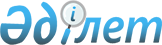 Мәслихаттың 2021 жылғы 15 желтоқсандағы № 139 "Қостанай облысының 2022-2024 жылдарға арналған облыстық бюджеті туралы" шешіміне өзгерістер енгізу туралыҚостанай облысы мәслихатының 2022 жылғы 7 желтоқсандағы № 250 шешімі
      Қостанай облыстық мәслихаты ШЕШТІ:
      1. Қостанай облыстық мәслихатының "Қостанай облысының 2022-2024 жылдарға арналған облыстық бюджеті туралы" 2021 жылғы 15 желтоқсандағы № 139 шешіміне (Нормативтік құқықтық актілерді мемлекеттік тіркеу тізілімінде № 25799 болып тіркелген) мынадай өзгерістер енгізілсін:
      1-тармақ жаңа редакцияда жазылсын:
      "1. Қостанай облысының 2022-2024 жылдарға арналған бюджеті тиісінше осы шешімнің 1, 2 және 3-қосымшаларына сәйкес, оның ішінде 2022 жылға мынадай көлемдерде бекітілсін:
      1) кірістер – 390 251 577,1 мың теңге, оның iшiнде:
      салықтық түсімдер бойынша – 12 602 575,0 мың теңге;
      салықтық емес түсімдер бойынша – 4 470 451,4 мың теңге;
      негiзгi капиталды сатудан түсетiн түсiмдер бойынша – 25 360,1 мың теңге;
      трансферттер түсімі бойынша – 373 153 190,6 мың теңге;
      2) шығындар – 395 378 238,1 мың теңге;
      3) таза бюджеттiк кредиттеу – 790 581,5 мың теңге, оның iшiнде:
      бюджеттік кредиттер – 10 020 625,6 мың теңге;
      бюджеттiк кредиттердi өтеу – 9 230 044,1 мың теңге;
      4) қаржы активтерімен операциялар бойынша сальдо – 227 850,7 мың теңге;
      5) бюджет тапшылығы (профициті) – - 6 145 093,2 мың теңге;
      6) бюджет тапшылығын қаржыландыру (профицитін пайдалану) – 6 145 093,2 мың теңге.";
      көрсетілген шешімнің 1, 2 және 3-қосымшалары осы шешімнің 1, 2 және 3-қосымшаларына сәйкес жаңа редакцияда жазылсын.
      2. Осы шешім 2022 жылғы 1 қаңтардан бастап қолданысқа енгізіледі. Қостанай облысының 2022 жылға арналған облыстық бюджеті Қостанай облысының 2023 жылға арналған облыстық бюджеті Қостанай облысының 2024 жылға арналған облыстық бюджеті
					© 2012. Қазақстан Республикасы Әділет министрлігінің «Қазақстан Республикасының Заңнама және құқықтық ақпарат институты» ШЖҚ РМК
				
      Қостанай облыстық мәслихатының хатшысы 

С. Ещанов
Мәслихаттың2022 жылғы 7 желтоқсандағы№ 250 шешіміне1-қосымшаМәслихаттың2021 жылғы 15 желтоқсандағы№ 139 шешіміне1-қосымша
Санаты
Санаты
Санаты
Санаты
Санаты
Сомасы, мың теңге
Сыныбы
Сыныбы
Сыныбы
Сыныбы
Сомасы, мың теңге
Кіші сыныбы
Кіші сыныбы
Кіші сыныбы
Сомасы, мың теңге
Атауы
Сомасы, мың теңге
I. Кірістер
390 251 577,1
1
Салықтық түсімдер
12 602 575,0
01
Табыс салығы 
3 374 657,5
1
 Корпоративтік табыс салығы
2 753 539,5
2
Жеке табыс салығы
621 118,0
03
Әлеуметтiк салық 
592 596,0
1
Әлеуметтік салық 
592 596,0
05
Тауарларға, жұмыстарға және көрсетілетін қызметтерге салынатын iшкi салықтар
8 635 321,5
3
Табиғи және басқа да ресурстарды пайдаланғаны үшін түсетін түсімдер
8 618 905,5
4
Кәсiпкерлiк және кәсiби қызметтi жүргiзгенi үшiн алынатын алымдар
16 416,0
2
Салықтық емес түсiмдер
4 470 451,4
01
Мемлекеттік меншіктен түсетін кірістер
2 607 639,3
1
Мемлекеттік кәсіпорындардың таза кірісі бөлігінің түсімдері
284 938,0
3
Мемлекет меншігіндегі акциялардың мемлекеттік пакеттеріне дивидендтер
18 216,5
4
Мемлекет меншігіндегі заңды тұлғалардағы қатысу үлесіне кірістер
887,2
5
Мемлекет меншігіндегі мүлікті жалға беруден түсетін кірістер
180 359,1
7
Мемлекеттік бюджеттен берілген кредиттер бойынша сыйақылар 
2 123 238,5
02
Мемлекеттік бюджеттен қаржыландырылатын мемлекеттік мекемелердің тауарларды (жұмыстарды, көрсетілетін қызметтерді) өткізуінен түсетін түсімдер
2 735,0
1
Мемлекеттік бюджеттен қаржыландырылатын мемлекеттік мекемелердің тауарларды (жұмыстарды, көрсетілетін қызметтерді) өткізуінен түсетін түсімдер
2 735,0
03
Мемлекеттік бюджеттен қаржыландырылатын мемлекеттік мекемелер ұйымдастыратын мемлекеттік сатып алуды өткізуден түсетін ақша түсімдері
1 526,0
1
Мемлекеттік бюджеттен қаржыландырылатын мемлекеттік мекемелер ұйымдастыратын мемлекеттік сатып алуды өткізуден түсетін ақша түсімдері
1 526,0
04
Мемлекеттік бюджеттен қаржыландырылатын, сондай-ақ Қазақстан Республикасы Ұлттық Банкінің бюджетінен (шығыстар сметасынан) қамтылатын және қаржыландырылатын мемлекеттік мекемелер салатын айыппұлдар, өсімпұлдар, санкциялар, өндіріп алулар
1 019 961,0
1
Мұнай секторы ұйымдарынан және Жәбірленушілерге өтемақы қорына түсетін түсімдерді қоспағанда, мемлекеттік бюджеттен қаржыландырылатын, сондай-ақ Қазақстан Республикасы Ұлттық Банкінің бюджетінен (шығыстар сметасынан) қамтылатын және қаржыландырылатын мемлекеттік мекемелер салатын айыппұлдар, өсімпұлдар, санкциялар, өндіріп алулар
1 019 961,0
06
Басқа да салықтық емес түсiмдер
838 590,1
1
Басқа да салықтық емес түсiмдер
838 590,1
3
Негізгі капиталды сатудан түсетін түсімдер
25 360,1
01
Мемлекеттік мекемелерге бекітілген мемлекеттік мүлікті сату
25 360,1
1
Мемлекеттік мекемелерге бекітілген мемлекеттік мүлікті сату
25 360,1
4
Трансферттердің түсімдері
373 153 190,6
01
Төмен тұрған мемлекеттiк басқару органдарынан трансферттер
98 304 226,6
2
Аудандық (облыстық маңызы бар қалалардың) бюджеттерден трансферттер
98 304 226,6
02
Мемлекеттiк басқарудың жоғары тұрған органдарынан түсетiн трансферттер
274 848 964,0
1
Республикалық бюджеттен түсетiн трансферттер
274 848 964,0
Функционалдық топ
Функционалдық топ
Функционалдық топ
Функционалдық топ
Функционалдық топ
Сомасы, мың теңге
Кіші функция
Кіші функция
Кіші функция
Кіші функция
Сомасы, мың теңге
Бюджеттік бағдарламалардың әкімшісі
Бюджеттік бағдарламалардың әкімшісі
Бюджеттік бағдарламалардың әкімшісі
Сомасы, мың теңге
Бағдарлама
Бағдарлама
Сомасы, мың теңге
Атауы
Сомасы, мың теңге
II. Шығындар
395 378 238,1
01
Жалпы сипаттағы мемлекеттiк көрсетілетін қызметтер
5 798 480,7
1
Мемлекеттiк басқарудың жалпы функцияларын орындайтын өкiлдi, атқарушы және басқа органдар
3 449 401,7
110
Облыс мәслихатының аппараты
158 792,0
001
Облыс мәслихатының қызметін қамтамасыз ету жөніндегі қызметтер
124 101,0
005
Мәслихаттар депутаттары қызметінің тиімділігін арттыру
3 405,6
113
Төменгі тұрған бюджеттерге берілетін нысаналы ағымдағы трансферттер
31 285,4
120
Облыс әкімінің аппараты
2 720 549,2
001
Облыс әкімінің қызметін қамтамасыз ету жөніндегі қызметтер 
2 252 389,7
004
Мемлекеттік органның күрделі шығыстары
28 682,3
007
Ведомстволық бағыныстағы мемлекеттік мекемелер мен ұйымдардың күрделі шығыстары
224 611,3
009
Аудандық маңызы бар қалалардың, ауылдардың, кенттердің, ауылдық округтердің әкімдерін сайлауды қамтамасыз ету және өткізу
201 415,9
113
Төменгі тұрған бюджеттерге берілетін нысаналы ағымдағы трансферттер
13 450,0
282
Облыстың тексеру комиссиясы
445 759,5
001
Облыстың тексеру комиссиясының қызметін қамтамасыз ету жөніндегі қызметтер 
438 878,3
003
Мемлекеттік органның күрделі шығыстары
6 881,2
752
Облыстың қоғамдық даму басқармасы
124 301,0
075
Облыс Қазақстан халқы Ассамблеясының қызметін қамтамасыз ету
124 301,0
2
Қаржылық қызмет
1 833 564,2
257
Облыстың қаржы басқармасы
1 723 911,2
001
Жергілікті бюджетті атқару және коммуналдық меншікті басқару саласындағы мемлекеттік саясатты іске асыру жөніндегі қызметтер
414 928,2
009
Жекешелендіру, коммуналдық меншікті басқару, жекешелендіруден кейінгі қызмет және осыған байланысты дауларды реттеу
3 803,3
013
Мемлекеттік органның күрделі шығыстары
19 136,7
113
Жергілікті бюджеттерден берілетін ағымдағы нысалы трансферттер
1 286 043,0
718
Облыстың мемлекеттік сатып алу басқармасы
109 653,0
001
Жергілікті деңгейде мемлекеттік сатып алуды басқару саласындағы мемлекеттік саясатты іске асыру жөніндегі қызметтер
109 653,0
5
Жоспарлау және статистикалық қызмет
376 824,8
258
Облыстың экономика және бюджеттік жоспарлау басқармасы
376 824,8
001
Экономикалық саясатты, мемлекеттік жоспарлау жүйесін қалыптастыру мен дамыту саласындағы мемлекеттік саясатты іске асыру жөніндегі қызметтер
366 872,2
005
Мемлекеттік органның күрделі шығыстары
5 890,0
061
Бюджеттік инвестициялар және мемлекеттік-жекешелік әріптестік, оның ішінде концессия мәселелері жөніндегі құжаттаманы сараптау және бағалау
4 062,6
9
Жалпы сипаттағы өзге де мемлекеттiк қызметтер
138 690,0
269
Облыстың дін істері басқармасы
138 690,0
001
Жергілікті деңгейде дін істер саласындағы мемлекеттік саясатты іске асыру жөніндегі қызметтер
47 422,0
005
Өңірде діни ахуалды зерделеу және талдау
91 268,0
02
Қорғаныс
559 365,0
1
Әскери мұқтаждар
223 528,0
120
Облыс әкімінің аппараты
223 528,0
010
Жалпыға бірдей әскери міндетті атқару шеңберіндегі іс-шаралар
80 540,5
011
Аумақтық қорғанысты даярлау және облыс ауқымдағы аумақтық қорғаныс
142 987,5
2
Төтенше жағдайлар жөнiндегi жұмыстарды ұйымдастыру
335 837,0
287
Облыстық бюджеттен қаржыландырылатын табиғи және техногендік сипаттағы төтенше жағдайлар, азаматтық қорғаныс саласындағы уәкілетті органдардың аумақтық органы
335 837,0
002
Аумақтық органның және ведомстволық бағынысты мемлекеттік мекемелерінің күрделі шығыстары
260 086,1
004
Облыс ауқымдағы төтенше жағдайлардың алдын алу және оларды жою
75 750,9
03
Қоғамдық тәртіп, қауіпсіздік, құқықтық, сот, қылмыстық-атқару қызметі
13 011 855,9
1
Құқық қорғау қызметi
13 011 855,9
252
Облыстық бюджеттен қаржыландырылатын атқарушы ішкі істер органы
13 011 855,9
001
Облыс аумағында қоғамдық тәртіптті және қауіпсіздікті сақтауды қамтамасыз ету саласындағы мемлекеттік саясатты іске асыру жөніндегі қызметтер
11 705 776,2
003
Қоғамдық тәртіпті қорғауға қатысатын азаматтарды көтермелеу 
6 506,0
006
Мемлекеттік органның күрделі шығыстары
1 299 573,7
04
Бiлiм беру
153 970 709,7
1
Мектепке дейiнгi тәрбие және оқыту
16 434 773,2
261
Облыстың білім басқармасы
16 398 496,8
202
Мектепке дейінгі білім беру ұйымдарында мемлекеттік білім беру тапсырысын іске асыруға
16 398 496,8
288
Облыстың құрылыс, сәулет және қала құрылысы басқармасы
36 276,4
011
Мектепке дейiнгi тәрбие және оқыту объектілерін салу және реконструкциялау
36 276,4
2
Бастауыш, негізгі орта және жалпы орта білім беру
114 651 695,4
261
Облыстың білім басқармасы
107 587 674,0
003
Арнайы білім беретін оқу бағдарламалары бойынша жалпы білім беру
3 081 106,2
006
Мамандандырылған білім беру ұйымдарында дарынды балаларға жалпы білім беру
1 438 415,8
055
Балалар мен жасөспірімдерге қосымша білім беру
4 479 082,5
082
Мемлекеттік бастауыш, негізгі және жалпы орта білім беру ұйымдарында жалпы білім беру
71 850 473,3
083
Ауылдық жерлерде оқушыларды жақын жердегі мектепке дейін тегін алып баруды және одан алып қайтуды ұйымдастыру
86 812,5
203
Мемлекеттік орта білім беру ұйымдарында жан басына шаққандағы қаржыландыруды іске асыруға
26 651 783,7
285
Облыстың дене шынықтыру және спорт басқармасы
5 141 583,9
006
Балалар мен жасөспірімдерге спорт бойынша қосымша білім беру
5 141 583,9
288
Облыстың құрылыс, сәулет және қала құрылысы басқармасы
1 922 437,5
012
Бастауыш, негізгі орта және жалпы орта білім беру объектілерін салу және реконструкциялау
1 765 389,5
069
Қосымша білім беру объектілерін салу және реконструкциялау
157 048,0
4
Техникалық және кәсіптік, орта білімнен кейінгі білім беру
12 135 092,5
253
Облыстың денсаулық сақтау басқармасы
1 029 798,0
043
Техникалық және кәсіптік, орта білімнен кейінгі білім беру ұйымдарында мамандар даярлау
1 029 798,0
261
Облыстың білім басқармасы
11 105 294,5
024
Техникалық және кәсіптік білім беру ұйымдарында мамандар даярлау
11 105 294,5
5
Мамандарды қайта даярлау және біліктіліктерін арттыру
2 599 475,8
120
Облыс әкімінің аппараты
1 649,3
019
Сайлау процесіне қатысушыларды оқыту
1 649,3
261
Облыстың білім басқармасы
2 597 826,5
052
Нәтижелі жұмыспен қамтуды және жаппай кәсіпкерлікті дамытудың 2017 – 2021 жылдарға арналған "Еңбек" мемлекеттік бағдарламасы шеңберінде кадрлардың біліктілігін арттыру, даярлау және қайта даярлау
2 597 826,5
6
Жоғары және жоғары оқу орнынан кейін бiлiм беру
56 136,3
253
Облыстың денсаулық сақтау басқармасы
37 128,3
057
Жоғары, жоғары оқу орнынан кейінгі білімі бар мамандар даярлау және білім алушыларға әлеуметтік қолдау көрсету
37 128,3
261
Облыстың білім басқармасы
19 008,0
057
Жоғары, жоғары оқу орнынан кейінгі білімі бар мамандар даярлау және білім алушыларға әлеуметтік қолдау көрсету
19 008,0
9
Бiлiм беру саласындағы өзге де қызметтер
8 093 536,5
261
Облыстың білім басқармасы
8 093 536,5
001
Жергілікті деңгейде білім беру саласындағы мемлекеттік саясатты іске асыру жөніндегі қызметтер
1 009 911,0
004
Мемлекеттік білім беру ұйымдарында білім беру жүйесін ақпараттандыру
78 930,0
005
Мемлекеттік білім беру ұйымдар үшін оқулықтар мен оқу-әдiстемелiк кешендерді сатып алу және жеткізу
1 026 249,9
007
Облыстық, аудандық (қалалық) ауқымдардағы мектеп олимпиадаларын, мектептен тыс іс-шараларды және конкурстар өткізу
486 199,8
011
Балалар мен жасөспірімдердің психикалық денсаулығын зерттеу және халыққа психологиялық-медициналық-педагогикалық консультациялық көмек көрсету
648 067,2
013
Мемлекеттік органның күрделі шығыстары
9 919,5
029
Білім беру жүйесін әдістемелік және қаржылық сүйемелдеу
2 202 743,2
067
Ведомстволық бағыныстағы мемлекеттік мекемелер мен ұйымдардың күрделі шығыстары
2 155 045,4
080
Нұрсұлтан Назарбаев Қорының "EL UMITI" таланттарын анықтау және қолдау бастамасын іске асыру
15 042,0
086
Жетім баланы (жетім балаларды) және ата-анасының қамқорлығынсыз қалған баланы (балаларды) асырап алғаны үшін 
2 809,5
087
Жетім баланы (жетім балаларды) және ата-аналарының қамқорынсыз қалған баланы (балаларды) күтіп-ұстауға 
458 619,0
05
Денсаулық сақтау
9 682 104,8
2
Халықтың денсаулығын қорғау
3 354 676,3
253
Облыстың денсаулық сақтау басқармасы
3 098 798,4
006
Ана мен баланы қорғау жөніндегі көрсетілетін қызметтер
433 672,0
007
Салауатты өмір салтын насихаттау
78 363,3
041
Облыстардың жергілікті өкілдік органдарының шешімі бойынша тегін медициналық көмектің кепілдік берілген көлемімен қосымша қамтамасыз ету
2 108 792,1
042
Медициналық ұйымның сот шешімі негізінде жүзеге асырылатын жыныстық құмарлықты төмендетуге арналған іс-шараларды жүргізу
1 139,0
050
Қаржы лизингі шарттарында сатып алынған санитариялық көлік және сервистік қызмет көрсетуді талап ететін медициналық бұйымдар бойынша лизинг төлемдерін өтеу
476 832,0
288
Облыстың құрылыс, сәулет және қала құрылысы басқармасы
255 877,9
038
Деңсаулық сақтау объектілерін салу және реконструкциялау
255 877,9
3
Мамандандырылған медициналық көмек
1 549 588,9
253
Облыстың денсаулық сақтау басқармасы
1 549 588,9
027
Халыққа иммундық профилактика жүргізу үшін вакциналарды және басқа медициналық иммундық биологиялық препараттарды орталықтандырылған сатып алу және сақтау
1 549 588,9
4
Емханалар
57 479,0
253
Облыстың денсаулық сақтау басқармасы
57 479,0
039
Республикалық бюджет қаражаты есебінен көрсетілетін көмекті қоспағанда ауылдық денсаулық сақтау субъектілерінің амбулаториялық-емханалық қызметтерді және медициналық қызметтерді көрсетуі және Сall-орталықтардың қызмет көрсетуі
57 479,0
5
Медициналық көмектiң басқа түрлерi
118 223,0
253
Облыстың денсаулық сақтау басқармасы
118 223,0
029
Облыстық арнайы медициналық жабдықтау базалары
118 223,0
9
Денсаулық сақтау саласындағы өзге де қызметтер
4 602 137,6
253
Облыстың денсаулық сақтау басқармасы
4 602 137,6
001
Жергілікті деңгейде денсаулық сақтау саласындағы мемлекеттік саясатты іске асыру жөніндегі қызметтер
291 539,0
008
Қазақстан Республикасында ЖИТС профилактикасы және оған қарсы күрес жөніндегі іс-шараларды іске асыру
235 626,0
016
Азаматтарды елді мекеннен тыс жерлерде емделу үшін тегін және жеңілдетілген жол жүрумен қамтамасыз ету
11 200,0
018
Денсаулық сақтау саласындағы ақпараттық талдамалық қызметтер
54 981,6
023
Медициналық және фармацевтикалық қызметкерлерді әлеуметтік қолдау
240 500,0
033
Медициналық денсаулық сақтау ұйымдарының күрделі шығыстары
3 768 291,0
06
Әлеуметтiк көмек және әлеуметтiк қамсыздандыру
15 259 937,9
1
Әлеуметтiк қамсыздандыру
7 232 018,7
256
Облыстың жұмыспен қамтуды үйлестіру және әлеуметтік бағдарламалар басқармасы
5 638 105,6
002
Жалпы үлгідегі медициналық-әлеуметтік мекемелерде (ұйымдарда), арнаулы әлеуметтік қызметтер көрсету орталықтарында, әлеуметтік қызмет көрсету орталықтарында қарттар мен мүгедектерге арнаулы әлеуметтік қызметтер көрсету
1 530 269,0
013
Психоневрологиялық медициналық-әлеуметтік мекемелерде (ұйымдарда), арнаулы әлеуметтік қызметтер көрсету орталықтарында, әлеуметтік қызмет көрсету орталықтарында психоневрологиялық аурулармен ауыратын мүгедектер үшін арнаулы әлеуметтік қызметтер көрсету
2 901 650,0
014
Оңалту орталықтарында қарттарға, мүгедектерге, оның ішінде мүгедек балаларға арнаулы әлеуметтік қызметтер көрсету 
474 230,0
015
Балалар психоневрологиялық медициналық-әлеуметтік мекемелерінде (ұйымдарда), арнаулы әлеуметтік қызметтер көрсету орталықтарында, әлеуметтік қызмет көрсету орталықтарында психоневрологиялық патологиялары бар мүгедек балалар үшін арнаулы әлеуметтік қызметтер көрсету
731 956,6
261
Облыстың білім басқармасы
1 593 913,1
015
Жетiм балаларды, ата-анасының қамқорлығынсыз қалған балаларды әлеуметтік қамсыздандыру
1 263 067,1
037
Әлеуметтік сауықтандыру
104 709,1
092
Патронат тәрбиешілерге берілген баланы (балаларды) асырап бағу
226 136,9
2
Әлеуметтiк көмек
51 488,5
256
Облыстың жұмыспен қамтуды үйлестіру және әлеуметтік бағдарламалар басқармасы
51 488,5
003
Мүгедектерге әлеуметтік қолдау 
51 488,5
9
Әлеуметтiк көмек және әлеуметтiк қамтамасыз ету салаларындағы өзге де қызметтер
7 976 430,7
256
Облыстың жұмыспен қамтуды үйлестіру және әлеуметтік бағдарламалар басқармасы
7 829 076,7
001
Жергілікті деңгейде жұмыспен қамтуды қамтамасыз ету және халық үшін әлеуметтік бағдарламаларды іске асыру саласында мемлекеттік саясатты іске асыру жөніндегі қызметтер
298 559,0
007
Мемлекеттік органның күрделі шығыстары
1 252,2
044
Жергілікті деңгейде көші-қон іс-шараларын іске асыру
120,0
046
Қазақстан Республикасында мүгедектердің құқықтарын қамтамасыз етуге және өмір сүру сапасын жақсарту
56 151,0
053
Кохлеарлық импланттарға дәлдеп сөйлеу процессорларын ауыстыру және келтіру бойынша қызмет көрсету
133 380,0
067
Ведомстволық бағыныстағы мемлекеттік мекемелер мен ұйымдардың күрделі шығыстары
117 148,7
113
Төменгі тұрған бюджеттерге берілетін нысаналы ағымдағы трансферттер 
7 222 465,8
270
Облыстың еңбек инспекциясы бойынша басқармасы
123 748,0
001
Жергілікті деңгейде еңбек қатынасын реттеу саласындағы мемлекеттік саясатты іске асыру жөніндегі қызметтер
123 748,0
752
Облыстың қоғамдық даму басқармасы
23 606,0
050
Қазақстан Республикасында мүгедектердің құқықтарын қамтамасыз етуге және өмір сүру сапасын жақсарту
23 606,0
07
Тұрғын үй-коммуналдық шаруашылық
27 393 496,1
1
Тұрғын үй шаруашылығы
8 000,0
279
Облыстың энергетика және тұрғын үй-коммуналдық шаруашылық басқармасы
8 000,0
054
Жеке тұрғын үй қорынан алынған тұрғынжай үшін азамматардың жекелеген санаттарына төлемдер
8 000,0
2
Коммуналдық шаруашылық
27 385 496,1
279
Облыстың энергетика және тұрғын үй-коммуналдық шаруашылық басқармасы
27 385 496,1
001
Жергілікті деңгейде энергетика және тұрғын үй-коммуналдық шаруашылық саласындағы мемлекеттік саясатты іске асыру жөніндегі қызметтер 
316 499,0
004
Елдi мекендердi газдандыру
8 550,0
032
Ауыз сумен жабдықтаудың баламасыз көздерi болып табылатын сумен жабдықтаудың аса маңызды топтық және жергілікті жүйелерiнен ауыз су беру жөніндегі қызметтердің құнын субсидиялау 
1 574 353,0
113
Төменгі тұрған бюджеттерге берілетін нысаналы ағымдағы трансферттер
948 359,6
114
Төменгі тұрған бюджеттерге берілетін нысаналы даму трансферттері
24 537 734,5
08
Мәдениет, спорт, туризм және ақпараттық кеңістiк
13 493 882,2
1
Мәдениет саласындағы қызмет
4 610 270,9
262
Облыстың мәдениет басқармасы
4 610 270,9
001
Жергiлiктi деңгейде мәдениет саласындағы мемлекеттік саясатты іске асыру жөніндегі қызметтер
231 918,0
003
Мәдени-демалыс жұмысын қолдау
1 090 765,8
005
Тарихи-мәдени мұраны сақтауды және оған қолжетімділікті қамтамасыз ету
712 624,8
006
Мемлекеттiк тiлдi және Қазақстан халқының басқа да тiлдерін дамыту
62 155,2
007
Театр және музыка өнерін қолдау
1 459 894,8
032
Ведомстволық бағыныстағы мемлекеттік мекемелер мен ұйымдардың күрделі шығыстары
97 208,0
113
Төменгі тұрған бюджеттерге берілетін нысаналы ағымдағы трансферттер
955 704,3
2
Спорт
6 379 015,5
285
Облыстың дене шынықтыру және спорт басқармасы
6 379 015,5
001
Жергілікті деңгейде дене шынықтыру және спорт саласында мемлекеттік саясатты іске асыру жөніндегі қызметтер
123 626,0
002
Облыстық деңгейде спорт жарыстарын өткізу
95 474,0
003
Әр түрлі спорт түрлері бойынша облыстың құрама командаларының мүшелерін дайындау және республикалық және халықаралық спорт жарыстарына қатысуы
5 714 106,1
032
Ведомстволық бағыныстағы мемлекеттік мекемелер мен ұйымдардың күрделі шығыстары
54 541,7
113
Төменгі тұрған бюджеттерге берілетін нысаналы ағымдағы трансферттер
391 267,7
3
Ақпараттық кеңiстiк
2 129 766,0
262
Облыстың мәдениет басқармасы
536 220,0
008
Облыстық кітапханалардың жұмыс істеуін қамтамасыз ету
536 220,0
739
Облыстың ақпараттандыру, мемлекеттік қызметтер көрсету және архивтер басқармасы 
988 460,5
001
Жергілікті деңгейде ақпараттандыру, мемлекеттік қызметтер көрсету, архив ісін басқару жөніндегі мемлекеттік саясатты іске асыру жөніндегі қызметтер 
327 350,2
003
Архив қорының сақталуын қамтамасыз ету
613 708,0
032
Ведомстволық бағыныстағы мемлекеттік мекемелер мен ұйымдардың күрделі шығыстары
47 402,3
752
Облыстың қоғамдық даму басқармасы
605 085,5
009
Мемлекеттік ақпараттық саясат жүргізу жөніндегі қызметтер
605 085,5
4
Туризм
28 492,8
266
Облыстың кәсiпкерлiк және индустриалдық-инновациялық даму басқармасы
28 492,8
021
Туристік қызметті реттеу
10 582,8
044
Кәсіпкерлік субъектілерінің санитариялық-гигиеналық тораптарды күтіп-ұстауға арналған шығындарының бір бөлігін субсидиялау
17 910,0
9
Мәдениет, спорт, туризм және ақпараттық кеңiстiктi ұйымдастыру жөнiндегi өзге де қызметтер
346 337,0
752
Облыстың қоғамдық даму басқармасы
346 337,0
001
Жергілікті деңгейде қоғамдық даму саласында мемлекеттік саясатты іске асыру жөніндегі қызметтер
267 371,0
006
Жастар саясаты саласында іс-шараларды іске асыру
78 966,0
09
Отын-энергетика кешенi және жер қойнауын пайдалану
10 771 542,8
1
Отын және энергетика
9 233 001,2
279
Облыстың энергетика және тұрғын үй-коммуналдық шаруашылық басқармасы
9 233 001,2
007
Жылу-энергетикалық жүйені дамыту
8 017 051,2
050
Жылыту маусымын іркіліссіз өткізу үшін энергия өндіруші ұйымдардың отын сатып алуға шығындарын субсидиялау
1 215 950,0
9
Отын-энергетика кешені және жер қойнауын пайдалану саласындағы өзге де қызметтер
1 538 541,6
279
Облыстың энергетика және тұрғын үй-коммуналдық шаруашылық басқармасы
1 538 541,6
071
Газ тасымалдау жүйесін дамыту 
1 538 541,6
10
Ауыл, су, орман, балық шаруашылығы, ерекше қорғалатын табиғи аумақтар, қоршаған ортаны және жануарлар дүниесін қорғау, жер қатынастары
50 086 230,7
1
Ауыл шаруашылығы
44 921 870,8
719
Облыстың ветеринария басқармасы
2 110 502,7
001
Жергілікті деңгейде ветеринария саласындағы мемлекеттік саясатты іске асыру жөніндегі қызметтер
385 374,6
003
Мемлекеттік органның күрделі шығыстары
106,9
008
Мал қорымдарын (биотермиялық шұңқырларды) салуды, реконструкциялауды ұйымдастыру және оларды күтіп-ұстауды қамтамасыз ету
101 499,0
009
Ауру жануарларды санитариялық союды ұйымдастыру
23 735,1
010
Қаңғыбас иттер мен мысықтарды аулауды және жоюды ұйымдастыру
34 194,5
011
Жануарлардың саулығы мен адамның денсаулығына қауіп төндіретін, алып қоймай залалсыздандырылған (зарарсыздандырылған) және қайта өңделген жануарлардың, жануарлардан алынатын өнім мен шикізаттың құнын иелеріне өтеу
557,1
012
Жануарлардың энзоотиялық ауруларының профилактикасы мен диагностикасы бойынша ветеринариялық іс-шаралар жүргізу
179 915,2
013
Ауыл шаруашылығы жануарларын сәйкестендіру жөніндегі іс-шараларды өткізу
102 418,0
014
Эпизоотияға қарсы іс-шаралар жүргізу
1 203 408,0
028
Уақытша сақтау пунктына ветеринариялық препараттарды тасымалдау бойынша қызметтер 
9 903,7
030
Жануарлардың энзоотиялық ауруларының профилактикасы мен диагностикасына арналған ветеринариялық препараттарды, олардың профилактикасы мен диагностикасы жөніндегі қызметтерді орталықтандырып сатып алу, оларды сақтауды және аудандардың (облыстық маңызы бар қалалардың) жергілікті атқарушы органдарына тасымалдауды (жеткізуді) ұйымдастыру
60 410,6
067
Ведомстволық бағыныстағы мемлекеттік мекемелер мен ұйымдардың күрделі шығыстары
8 980,0
741
Облыстың ауыл шаруашылығы және жер қатынастары басқармасы
42 811 368,1
002
Тұқым шаруашылығын дамытуды субсидиялау
1 730 000,0
005
Саны зиян тигізудің экономикалық шегінен жоғары зиянды және аса қауіпті зиянды организмдерге, карантинді объектілерге қарсы өңдеулер жүргізуге арналған пестицидтердің, биоагенттердiң (энтомофагтардың) құнын субсидиялау
7 172 357,0
008
Басым дақылдардың өндірісін субсидиялау
1 000 000,0
045
Тұқымдық және көшет отырғызылатын материалдың сорттық және себу сапаларын анықтау 
168 719,1
046
Тракторларды, олардың тіркемелерін, өздігінен жүретін ауыл шаруашылығы, мелиоративтік және жол-құрылыс машиналары мен тетіктерін мемлекеттік есепке алу және тіркеу
7 500,0
047
Тыңайтқыштар (органикалықтарды қоспағанда) құнын субсидиялау
4 069 100,0
050
Инвестициялар салынған жағдайда агроөнеркәсіптік кешен субъектісі көтерген шығыстардың бөліктерін өтеу
11 554 520,0
053
Мал шаруашылығы өнімдерінің өнімділігін және сапасын арттыруды, асыл тұқымды мал шаруашылығын дамытуды субсидиялау
7 200 000,0
055
Агроөнеркәсіптік кешен субъектілерін қаржылық сауықтыру жөніндегі бағыт шеңберінде кредиттік және лизингтік міндеттемелер бойынша пайыздық мөлшерлемені субсидиялау
60 136,0
056
Ауыл шаруашылығы малын, техниканы және технологиялық жабдықты сатып алуды кредиттеу, сондай-ақ лизинг беру кезінде сыйақы мөлшерлемесін субсидиялау
8 699 411,0
057
Мал шаруашылығы саласында терең қайта өңдеуден өткізілетін өнімдерді өндіру үшін ауыл шаруашылығы өнімін сатып алуға жұмсайтын өңдеуші кәсіпорындардың шығындарын субсидиялау
1 000 000,0
077
Ішкі нарыққа реттеушілік әсер ету үшін азық-түлік астығын өткізу кезінде агроөнеркәсіптік кешен саласындағы ұлттық компанияның шеккен шығыстарын өтеуді субсидиялау
149 625,0
3
Орман шаруашылығы
2 482 374,4
254
Облыстың табиғи ресурстар және табиғат пайдалануды реттеу басқармасы
2 482 374,4
005
Ормандарды сақтау, қорғау, молайту және орман өсiру
2 450 905,8
006
Жануарлар дүниесін қорғау 
31 468,6
4
Балық шаруашылығы
5 898,6
254
Облыстың табиғи ресурстар және табиғат пайдалануды реттеу басқармасы
5 898,6
034
Акваөсіру (балық өсіру шаруашылығы), сондай-ақ асыл тұқымды балық өсіру өнімінің өнімділігі мен сапасын арттыруды субсидиялау
5 898,6
5
Қоршаған ортаны қорғау
456 006,3
254
Облыстың табиғи ресурстар және табиғат пайдалануды реттеу басқармасы
456 006,3
001
Жергілікті деңгейде қоршаған ортаны қорғау саласындағы мемлекеттік саясатты іске асыру жөніндегі қызметтер
221 455,6
008
Қоршаған ортаны қорғау бойынша іс-шаралар 
63 191,7
013
Мемлекеттік органның күрделі шығыстары
14 803,1
032
Ведомстволық бағыныстағы мемлекеттік мекемелер мен ұйымдардың күрделі шығыстары
146 014,2
113
Төменгі тұрған бюджеттерге берілетін нысаналы ағымдағы трансферттер
9 967,4
114
Төменгі тұрған бюджеттерге берілетін нысаналы даму трансферттері
574,3
9
Ауыл, су, орман, балық шаруашылығы, қоршаған ортаны қорғау және жер қатынастары саласындағы басқа да қызметтер
2 220 080,6
719
Облыстың ветеринария басқармасы
4 214,3
032
Қараусыз қалған және қаңғыбас жануарларды уақытша ұстау
1 678,9
033
Қараусыз қалған және қаңғыбас жануарларды сәйкестендіру
535,4
034
Қаңғыбас жануарларды егу және зарарсыздандыру
2 000,0
741
Облыстың ауыл шаруашылығы және жер қатынастары басқармасы
2 215 866,3
001
Жергілікте деңгейде ауыл шаруашылығы және жер қатынастарын реттеу саласындағы мемлекеттік саясатты іске асыру жөніндегі қызметтер
360 514,0
003
Мемлекеттік органның күрделі шығыстары
37 637,3
035
Азық-түлік тауарларының өңірлік тұрақтандыру қорларын қалыптастыру
1 510 000,0
113
Төменгі тұрған бюджеттерге берілетін нысаналы ағымдағы трансферттер
307 715,0
11
Өнеркәсіп, сәулет, қала құрылысы және құрылыс қызметі
8 677 500,2
2
Сәулет, қала құрылысы және құрылыс қызметі
8 677 500,2
288
Облыстың құрылыс, сәулет және қала құрылысы басқармасы
8 558 775,2
001
Жергілікті деңгейде құрлыс, сәулет және қала құрылысы саласындағы мемлекеттік саясатты іске асыру жөніндегі қызметтер
283 430,6
004
Қала құрылысын дамытудың кешенді схемаларын және елді мекендердің бас жоспарларын әзірлеу
146 014,0
050
Төтенше жағдайлар нәтижесінде зардап шеккен әлеуметтік сала объектілерін және азаматтардың тұрғын үйлерін қалпына келтіру жөніндегі іс-шаралар
22 607,3
113
Төменгі тұрған бюджеттерге берілетін нысаналы ағымдағы трансферттер
23 317,7
114
Төменгі тұрған бюджеттерге берілетін нысаналы даму трансферттері
8 083 405,6
724
Облыстың мемлекеттік сәулет-құрылыс бақылауы басқармасы
118 725,0
001
Жергілікті деңгейде мемлекеттік сәулет-құрылыс бақылау саласындағы мемлекеттік саясатты іске асыру жөніндегі қызметтер
118 725,0
12
Көлiк және коммуникация
22 990 114,5
1
Автомобиль көлiгi
8 106 724,3
268
Облыстың жолаушылар көлігі және автомобиль жолдары басқармасы
8 106 724,3
002
Көлік инфрақұрылымын дамыту
1 444 704,9
003
Автомобиль жолдарының жұмыс істеуін қамтамасыз ету
1 051 464,4
028
Көлiк инфрақұрылымының басым жобаларын іске асыру
5 610 555,0
9
Көлiк және коммуникациялар саласындағы өзге де қызметтер
14 883 390,2
268
Облыстың жолаушылар көлігі және автомобиль жолдары басқармасы
14 883 390,2
001
Жергілікті деңгейде көлік және коммуникация саласындағы мемлекеттік саясатты іске асыру жөніндегі қызметтер
186 550,2
005
Әлеуметтiк маңызы бар ауданаралық (қалааралық) қатынастар бойынша жолаушылар тасымалын субсидиялау
118 215,8
113
Төменгі тұрған бюджеттерге берілетін нысаналы ағымдағы трансферттер
14 078 624,2
114
Төменгі тұрған бюджеттерге берілетін нысаналы даму трансферттері
500 000,0
13
Басқалар
12 102 916,5
3
Кәсiпкерлiк қызметтi қолдау және бәсекелестікті қорғау
5 013 571,1
254
Облыстың табиғи ресурстар және табиғат пайдалануды реттеу басқармасы
30 000,0
104
Инвестициялық салымдар кезінде балық шаруашылығы субъектісі шеккен шығыстардың бір бөлігін өтеу
30 000,0
266
Облыстың кәсіпкерлік және индустриалдық-инновациялық даму басқармасы
2 818 543,8
005
"Бизнестің жол картасы - 2025" бизнесті қолдау мен дамытудың мемлекеттік бағдарламасы шеңберінде жеке кәсіпкерлікті қолдау
150 000,0
010
"Бизнестің жол картасы - 2025" бизнесті қолдау мен дамытудың мемлекеттік бағдарламасы шеңберінде кредиттер бойынша пайыздық мөлшерлемені субсидиялау
2 556 081,0
011
"Бизнестің жол картасы - 2025" бизнесті қолдау мен дамытудың мемлекеттік бағдарламасы шеңберінде шағын және орта бизнеске кредиттерді ішінара кепілдендіру
82 462,8
082
"Бизнестің жол картасы-2025" бизнесті қолдау мен дамытудың мемлекеттік бағдарламасы шеңберінде жаңа бизнес-идеяларды іске асыру үшін жас кәсіпкерлерге мемлекеттік гранттар беру
30 000,0
288
Облыстың құрылыс, сәулет және қала құрылысы басқармасы
2 165 027,3
051
"Бизнестің жол картасы-2025" бизнесті қолдау мен дамытудың мемлекеттік бағдарламасы шеңберінде индустриялық инфрақұрылымды дамыту
2 165 027,3
9
Басқалар
7 089 345,4
253
Облыстың денсаулық сақтау басқармасы
80 027,7
058
"Ауыл-Ел бесігі" жобасы шеңберінде ауылдық елді мекендердегі әлеуметтік және инженерлік инфрақұрылым бойынша іс-шараларды іске асыру
52 591,7
096
Мемлекеттік-жекешелік әріптестік жобалар бойынша мемлекеттік міндеттемелерді орындау
27 436,0
257
Облыстың қаржы басқармасы
542 143,7
012
Облыстық жергілікті атқарушы органының резервi
542 143,7
261
Облыстың білім басқармасы
4 378 204,0
079
"Ауыл-Ел бесігі" жобасы шеңберінде ауылдық елді мекендердегі әлеуметтік және инженерлік инфрақұрылым бойынша іс-шараларды іске асыру
4 102 704,0
096
Мемлекеттік-жекешелік әріптестік жобалар бойынша мемлекеттік міндеттемелерді орындау
275 500,0
266
Облыстың кәсіпкерлік және индустриалдық-инновациялық даму басқармасы
268 732,9
001
Жергілікті деңгейде кәсіпкерлік және индустриалдық-инновациялық қызметті дамыту саласындағы мемлекеттік саясатты іске асыру жөніндегі қызметтер
245 683,6
004
Индустриялық-инновациялық қызметті мемлекеттік қолдау шеңберінде іс-шаралар іске асыру
23 049,3
285
Облыстың дене шынықтыру және спорт басқармасы
1 406 248,1
096
Мемлекеттік-жекешелік әріптестік жобалар бойынша мемлекеттік міндеттемелерді орындау
1 406 248,1
288
Облыстың құрылыс, сәулет және қала құрылысы басқармасы
413 989,0
093
"Ауыл-Ел бесігі" жобасы шеңберінде ауылдық елді мекендердегі әлеуметтік және инженерлік инфрақұрылымдарды дамыту
280 989,0
096
Мемлекеттік-жекешелік әріптестік жобалар бойынша мемлекеттік міндеттемелерді орындау
133 000,0
14
Борышқа қызмет көрсету
2 657 578,6
1
Борышқа қызмет көрсету
2 657 578,6
257
Облыстың қаржы басқармасы
2 657 578,6
004
Жергілікті атқарушы органдардың борышына қызмет көрсету
2 654 529,9
016
Жергілікті атқарушы органдардың республикалық бюджеттен қарыздар бойынша сыйақылар мен өзге де төлемдерді төлеу бойынша борышына қызмет көрсету
3 048,7
15
Трансферттер
48 922 522,5
1
Трансферттер
48 922 522,5
257
Облыстың қаржы басқармасы
48 922 522,5
007
Субвенциялар
33 100 441,0
011
Пайдаланылмаған (толық пайдаланылмаған) нысаналы трансферттерді қайтару
2 596,9
017
Нысаналы мақсатқа сай пайдаланылмаған нысаналы трансферттерді қайтару
54 817,6
024
Заңнаманы өзгертуге байланысты жоғары тұрған бюджеттің шығындарын өтеуге төменгі тұрған бюджеттен ағымдағы нысаналы трансферттер
9 413 418,0
026
Заңнаманың өзгеруіне байланысты жоғары тұрған бюджеттен төмен тұрған бюджеттерге өтемақыға берілетін ағымдағы нысаналы трансферттер
4 135 142,0
052
Қазақстан Республикасы Үкіметінің шешімі бойынша толық пайдалануға рұқсат етілген, өткен қаржы жылында бөлінген, пайдаланылмаған (түгел пайдаланылмаған) нысаналы даму трансферттерінің сомасын қайтару
543 943,1
053
Қазақстан Республикасының Ұлттық қорынан берілетін нысаналы трансферт есебінен республикалық бюджеттен бөлінген пайдаланылмаған (түгел пайдаланылмаған) нысаналы трансферттердің сомасын қайтару
1 672 163,9
ІІІ. Таза бюджеттік кредиттеу
790 581,5
Бюджеттік кредиттер
10 020 625,6
07
Тұрғын үй-коммуналдық шаруашылық
7 219 133,6
1
Тұрғын үй шаруашылығы
7 219 133,6
279
Облыстың энергетика және тұрғын үй-коммуналдық шаруашылық басқармасы
350 000,0
082
Аудандардың (облыстық маңызы бар қалалардың) бюджеттеріне тұрғын үй қарыздарын беру үшін " Қазақстанның Тұрғын үй құрылыс жинақ банкі" АҚ-ны кредиттеуге кредит беру
350 000,0
288
Облыстың құрылыс, сәулет және қала құрылысы басқармасы
6 869 133,6
009
Аудандардың (облыстық маңызы бар қалалардың) бюджеттеріне тұрғын үй жобалауға және салуға кредит беру
6 869 133,6
10
Ауыл, су, орман, балық шаруашылығы, ерекше қорғалатын табиғи аумақтар, қоршаған ортаны және жануарлар дүниесін қорғау, жер қатынастары
2 801 492,0
1
Ауыл шаруашылығы
1 727 862,0
741
Облыстың ауыл шаруашылығы және жер қатынастары басқармасы
1 727 862,0
078
Ауылдық елді мекендер мен шағын қалаларда микрокредиттер беру үшін кредит беру
1 727 862,0
9
Ауыл, су, орман, балық шаруашылығы, қоршаған ортаны қорғау және жер қатынастары саласындағы басқа да қызметтер
1 073 630,0
258
Облыстың экономика және бюджеттік жоспарлау басқармасы
1 073 630,0
007
Мамандарды әлеуметтік қолдау шараларын іске асыру үшін жергілікті атқарушы органдарға берілетін бюджеттік кредиттер
1 073 630,0
Санаты
Санаты
Санаты
Санаты
Санаты
Сомасы, мың теңге
Сыныбы
Сыныбы
Сыныбы
Сыныбы
Сомасы, мың теңге
Кішi сыныбы
Кішi сыныбы
Кішi сыныбы
Сомасы, мың теңге
Ерекшелігі
Ерекшелігі
Сомасы, мың теңге
Бюджеттік кредиттерді өтеу 
9 230 044,1
5
Бюджеттік кредиттерді өтеу 
9 230 044,1
01
Бюджеттік кредиттерді өтеу 
9 230 044,1
1
Мемлекеттік бюджеттен берілген бюджеттік кредиттерді өтеу
9 230 044,1
ІV. Қаржы активтерімен операциялар бойынша сальдо
227 850,7
Қаржы активтерін сатып алу
227 850,7
13
Басқалар
227 850,7
9
Басқалар
227 850,7
268
Облыстың жолаушылар көлігі және автомобиль жолдары басқармасы
206 080,7
065
Заңды тұлғалардың жарғылық капиталын қалыптастыру немесе ұлғайту
206 080,7
279
Облыстың энергетика және тұрғын үй-коммуналдық шаруашылық басқармасы
21 770,0
065
Заңды тұлғалардың жарғылық капиталын қалыптастыру немесе ұлғайту
21 770,0
V. Бюджет тапшылығы (профициті)
-6 145 093,2
VІ. Бюджет тапшылығын қаржыландыру (профицитін пайдалану) 
6 145 093,2Мәслихаттың2022 жылғы 7 желтоқсандағы№ 250 шешіміне2-қосымшаМәслихаттың2021 жылғы 15 желтоқсандағы№ 139 шешіміне2-қосымша
Санаты
Санаты
Санаты
Санаты
Санаты
Сомасы, мың теңге
Сыныбы
Сыныбы
Сыныбы
Сыныбы
Сомасы, мың теңге
Кішi сыныбы
Кішi сыныбы
Кішi сыныбы
Сомасы, мың теңге
Атауы
Сомасы, мың теңге
I. Кірістер
243 380 884,6
1
Салықтық түсімдер
40 163 834,6
05
Тауарларға, жұмыстарға және қызметтерге салынатын iшкi салықтар
40 163 834,6
3
Табиғи және басқа да ресурстарды пайдаланғаны үшін түсетін түсімдер
40 146 597,6
4
Кәсiпкерлiк және кәсiби қызметтi жүргiзгенi үшiн алынатын алымдар
17 237,0
2
Салықтық емес түсiмдер
3 013 023,0
01
Мемлекеттік меншіктен түсетін кірістер
2 318 671,0
1
Мемлекеттік кәсіпорындардың таза кірісі бөлігінің түсімдері
246 663,0
3
Мемлекет меншігіндегі акциялардың мемлекеттік пакеттеріне дивидендтер
22 360,0
4
Мемлекет меншігінде тұрған, заңды тұлғалардағы қатысу үлесіне кірістер
2 172,0
5
Мемлекет меншігіндегі мүлікті жалға беруден түсетін кірістер
89 687,0
7
Мемлекеттік бюджеттен берілген кредиттер бойынша сыйақылар 
1 957 789,0
02
Мемлекеттік бюджеттен қаржыландырылатын мемлекеттік мекемелердің тауарларды (жұмыстарды, қызметтерді) өткізуінен түсетін түсімдер
2 858,0
1
Мемлекеттік бюджеттен қаржыландырылатын мемлекеттік мекемелердің тауарларды (жұмыстарды, қызметтерді) өткізуінен түсетін түсімдер
2 858,0
03
Мемлекеттік бюджеттен қаржыландырылатын мемлекеттік мекемелер ұйымдастыратын мемлекеттік сатып алуды өткізуден түсетін ақша түсімдері
1 595,0
1
Мемлекеттік бюджеттен қаржыландырылатын мемлекеттік мекемелер ұйымдастыратын мемлекеттік сатып алуды өткізуден түсетін ақша түсімдері
1 595,0
06
Басқа да салықтық емес түсiмдер
689 899,0
1
Басқа да салықтық емес түсiмдер
689 899,0
3
Негізгі капиталды сатудан түсетін түсімдер
35 019,0
01
Мемлекеттік мекемелерге бекітілген мемлекеттік мүлікті сату
35 019,0
1
Мемлекеттік мекемелерге бекітілген мемлекеттік мүлікті сату
35 019,0
4
Трансферттердің түсімдері
200 169 008,0
01
Төмен тұрған мемлекеттiк басқару органдарынан трансферттер
60 301 334,0
2
Аудандық (облыстық маңызы бар қалалардың) бюджеттерден трансферттер
60 301 334,0
02
Мемлекеттiк басқарудың жоғары тұрған органдарынан түсетiн трансферттер
139 867 674,0
1
Республикалық бюджеттен түсетiн трансферттер
139 867 674,0
Функционалдық топ
Функционалдық топ
Функционалдық топ
Функционалдық топ
Функционалдық топ
Сомасы, мың теңге
Кіші функция
Кіші функция
Кіші функция
Кіші функция
Сомасы, мың теңге
Бюджеттік бағдарламалардың әкімшісі
Бюджеттік бағдарламалардың әкімшісі
Бюджеттік бағдарламалардың әкімшісі
Сомасы, мың теңге
Бағдарлама
Бағдарлама
Сомасы, мың теңге
Атауы
Сомасы, мың теңге
II. Шығындар
244 296 652,6
01
Жалпы сипаттағы мемлекеттiк көрсетілетін қызметтер
3 163 364,8
1
Мемлекеттiк басқарудың жалпы функцияларын орындайтын өкiлдi, атқарушы және басқа органдар
2 053 303,0
110
Облыс мәслихатының аппараты
59 159,0
001
Облыс мәслихатының қызметін қамтамасыз ету жөніндегі қызметтер
59 159,0
120
Облыс әкімінің аппараты
1 624 099,0
001
Облыс әкімінің қызметін қамтамасыз ету жөніндегі қызметтер 
1 599 218,0
009
Аудандық маңызы бар қалалардың, ауылдардың, кенттердің, ауылдық округтердің әкімдерін сайлауды қамтамасыз ету және өткізу
24 881,0
282
Облыстың тексеру комиссиясы
264 245,0
001
Облыстың тексеру комиссиясының қызметін қамтамасыз ету жөніндегі қызметтер 
264 245,0
752
Облыстың қоғамдық даму басқармасы
105 800,0
075
Облыс Қазақстан халқы Ассамблеясының қызметін қамтамасыз ету
105 800,0
2
Қаржылық қызмет
314 174,0
257
Облыстың қаржы басқармасы
244 588,0
001
Жергілікті бюджетті атқару және коммуналдық меншікті басқару саласындағы мемлекеттік саясатты іске асыру жөніндегі қызметтер
240 275,0
009
Жекешелендіру, коммуналдық меншікті басқару, жекешелендіруден кейінгі қызмет және осыған байланысты дауларды реттеу
4 313,0
718
Облыстың мемлекеттік сатып алу басқармасы
69 586,0
001
Жергілікті деңгейде мемлекеттік сатып алуды басқару саласындағы мемлекеттік саясатты іске асыру жөніндегі қызметтер
69 586,0
5
Жоспарлау және статистикалық қызмет
216 922,0
258
Облыстың экономика және бюджеттік жоспарлау басқармасы
216 922,0
001
Экономикалық саясатты, мемлекеттік жоспарлау жүйесін қалыптастыру мен дамыту саласындағы мемлекеттік саясатты іске асыру жөніндегі қызметтер
208 296,0
061
Бюджеттік инвестициялар және мемлекеттік-жекешелік әріптестік, оның ішінде концессия мәселелері жөніндегі құжаттаманы сараптау және бағалау
8 626,0
9
Жалпы сипаттағы өзге де мемлекеттiк қызметтер
578 965,8
269
Облыстың дін істері басқармасы
123 304,0
001
Жергілікті деңгейде дін істер саласындағы мемлекеттік саясатты іске асыру жөніндегі қызметтер
29 545,0
005
Өңірде діни ахуалды зерделеу және талдау
93 759,0
288
Облыстың құрылыс, сәулет және қала құрылысы басқармасы
455 661,8
061
Мемлекеттік органдардың объектілерін дамыту
455 661,8
02
Қорғаныс
249 865,0
1
Әскери мұқтаждар
193 647,0
120
Облыс әкімінің аппараты
193 647,0
010
Жалпыға бірдей әскери міндетті атқару шеңберіндегі іс-шаралар
109 069,0
011
Аумақтық қорғанысты даярлау және облыс ауқымдағы аумақтық қорғаныс
84 578,0
2
Төтенше жағдайлар жөнiндегi жұмыстарды ұйымдастыру
56 218,0
287
Облыстық бюджеттен қаржыландырылатын табиғи және техногендік сипаттағы төтенше жағдайлар, азаматтық қорғаныс саласындағы уәкілетті органдардың аумақтық органы
56 218,0
003
Облыс ауқымындағы азаматтық қорғаныстың іс-шаралары
6 012,0
004
Облыс ауқымдағы төтенше жағдайлардың алдын алу және оларды жою
50 206,0
03
Қоғамдық тәртіп, қауіпсіздік, құқықтық, сот, қылмыстық-атқару қызметі
9 060 801,0
1
Құқық қорғау қызметi
9 060 801,0
252
Облыстық бюджеттен қаржыландырылатын атқарушы ішкі істер органы
9 024 759,0
001
Облыс аумағында қоғамдық тәртіптті және қауіпсіздікті сақтауды қамтамасыз ету саласындағы мемлекеттік саясатты іске асыру жөніндегі қызметтер
9 017 993,0
003
Қоғамдық тәртіпті қорғауға қатысатын азаматтарды көтермелеу 
6 766,0
288
Облыстың құрылыс, сәулет және қала құрылысы басқармасы
36 042,0
053
Қоғамдық тәртіп және қауіпсіздік объектілерін салу
36 042,0
04
Бiлiм беру
112 755 308,6
1
Мектепке дейiнгi тәрбие және оқыту
13 579 850,6
261
Облыстың білім басқармасы
12 428 805,0
202
Мектепке дейінгі білім беру ұйымдарында мемлекеттік білім беру тапсырысын іске асыруға
12 428 805,0
288
Облыстың құрылыс, сәулет және қала құрылысы басқармасы
1 151 045,6
011
Мектепке дейiнгi тәрбие және оқыту объектілерін салу және реконструкциялау
1 151 045,6
2
Бастауыш, негізгі орта және жалпы орта білім беру
79 275 399,6
261
Облыстың білім басқармасы
56 949 508,0
003
Арнайы білім беретін оқу бағдарламалары бойынша жалпы білім беру
2 050 776,0
006
Мамандандырылған білім беру ұйымдарында дарынды балаларға жалпы білім беру
1 129 132,0
055
Балалар мен жасөспірімдерге қосымша білім беру
2 779 678,0
082
Мемлекеттік бастауыш, негізгі және жалпы орта білім беру ұйымдарында жалпы білім беру
33 615 060,0
083
Ауылдық жерлерде оқушыларды жақын жердегі мектепке дейін тегін алып баруды және одан алып қайтуды ұйымдастыру
80 010,0
203
Мемлекеттік орта білім беру ұйымдарында жан басына шаққандағы қаржыландыруды іске асыруға
17 294 852,0
285
Облыстың дене шынықтыру және спорт басқармасы
3 042 358,0
006
Балалар мен жасөспірімдерге спорт бойынша қосымша білім беру
3 042 358,0
288
Облыстың құрылыс, сәулет және қала құрылысы басқармасы
19 283 533,6
012
Бастауыш, негізгі орта және жалпы орта білім беру объектілерін салу және реконструкциялау
5 887 321,0
069
Қосымша білім беру объектілерін салу және реконструкциялау
13 396 212,6
4
Техникалық және кәсіптік, орта білімнен кейінгі білім беру
10 657 614,6
253
Облыстың денсаулық сақтау басқармасы
872 074,0
043
Техникалық және кәсіптік, орта білімнен кейінгі білім беру ұйымдарында мамандар даярлау
872 074,0
261
Облыстың білім басқармасы
9 779 138,0
024
Техникалық және кәсіптік білім беру ұйымдарында мамандар даярлау
9 779 138,0
288
Облыстың құрылыс, сәулет және қала құрылысы басқармасы
6 402,6
099
Техникалық және кәсіптік, орта білімнен кейінгі білім беру объектілерін салу және реконструкциялау
6 402,6
5
Мамандарды қайта даярлау және біліктіліктерін арттыру
2 033 165,0
120
Облыс әкімінің аппараты
4 516,0
019
Сайлау процесіне қатысушыларды оқыту
4 516,0
261
Облыстың білім басқармасы
2 028 649,0
052
Нәтижелі жұмыспен қамтуды және жаппай кәсіпкерлікті дамытудың 2017 – 2021 жылдарға арналған "Еңбек" мемлекеттік бағдарламасы шеңберінде кадрлардың біліктілігін арттыру, даярлау және қайта даярлау
2 028 649,0
6
Жоғары және жоғары оқу орнынан кейін бiлiм беру
73 871,0
253
Облыстың денсаулық сақтау басқармасы
66 820,0
057
Жоғары, жоғары оқу орнынан кейінгі білімі бар мамандар даярлау және білім алушыларға әлеуметтік қолдау көрсету
66 820,0
261
Облыстың білім басқармасы
7 051,0
057
Жоғары, жоғары оқу орнынан кейінгі білімі бар мамандар даярлау және білім алушыларға әлеуметтік қолдау көрсету
7 051,0
9
Бiлiм беру саласындағы өзге де қызметтер
7 135 407,8
261
Облыстың білім басқармасы
7 135 407,8
001
Жергілікті деңгейде білім беру саласындағы мемлекеттік саясатты іске асыру жөніндегі қызметтер
596 052,0
004
Мемлекеттік білім беру ұйымдарында білім беру жүйесін ақпараттандыру
62 377,0
005
Мемлекеттік білім беру ұйымдар үшін оқулықтар мен оқу-әдiстемелiк кешендерді сатып алу және жеткізу
1 107 367,0
007
Облыстық, аудандық (қалалық) ауқымдардағы мектеп олимпиадаларын, мектептен тыс іс-шараларды және конкурстар өткізу
417 173,0
011
Балалар мен жасөспірімдердің психикалық денсаулығын зерттеу және халыққа психологиялық-медициналық-педагогикалық консультациялық көмек көрсету
396 053,0
029
Білім беру жүйесін әдістемелік және қаржылық сүйемелдеу
1 404 238,0
067
Ведомстволық бағыныстағы мемлекеттік мекемелер мен ұйымдардың күрделі шығыстары
2 540 034,8
080
Нұрсұлтан Назарбаев Қорының "EL UMITI" таланттарын анықтау және қолдау бастамасын іске асыру
109 200,0
086
Жетім баланы (жетім балаларды) және ата-анасының қамқорлығынсыз қалған баланы (балаларды) асырап алғаны үшін 
2 659,0
087
Жетім баланы (жетім балаларды) және ата-аналарының қамқорынсыз қалған баланы (балаларды) күтіп-ұстауға 
500 254,0
05
Денсаулық сақтау
4 990 048,4
2
Халықтың денсаулығын қорғау
3 761 490,4
253
Облыстың денсаулық сақтау басқармасы
874 394,0
006
Ана мен баланы қорғау жөніндегі көрсетілетін қызметтер
309 394,0
041
Облыстардың жергілікті өкілдік органдарының шешімі бойынша тегін медициналық көмектің кепілдік берілген көлемімен қосымша қамтамасыз ету
565 000,0
288
Облыстың құрылыс, сәулет және қала құрылысы басқармасы
2 887 096,4
038
Деңсаулық сақтау объектілерін салу және реконструкциялау
2 887 096,4
3
Мамандандырылған медициналық көмек
224 883,0
253
Облыстың денсаулық сақтау басқармасы
224 883,0
027
Халыққа иммундық профилактика жүргізу үшін вакциналарды және басқа медициналық иммундық биологиялық препараттарды орталықтандырылған сатып алу және сақтау
224 883,0
4
Емханалар
23 297,0
253
Облыстың денсаулық сақтау басқармасы
23 297,0
039
Республикалық бюджет қаражаты есебінен көрсетілетін көмекті қоспағанда ауылдық денсаулық сақтау субъектілерінің амбулаториялық-емханалық қызметтерді және медициналық қызметтерді көрсетуі және Сall-орталықтардың қызмет көрсетуі
23 297,0
5
Медициналық көмектiң басқа түрлерi
105 965,0
253
Облыстың денсаулық сақтау басқармасы
105 965,0
029
Облыстық арнайы медициналық жабдықтау базалары
105 965,0
9
Денсаулық сақтау саласындағы өзге де қызметтер
874 413,0
253
Облыстың денсаулық сақтау басқармасы
874 413,0
001
Жергілікті деңгейде денсаулық сақтау саласындағы мемлекеттік саясатты іске асыру жөніндегі қызметтер
202 587,0
008
Қазақстан Республикасында ЖИТС профилактикасы және оған қарсы күрес жөніндегі іс-шараларды іске асыру
107 314,0
016
Азаматтарды елді мекеннен тыс жерлерде емделу үшін тегін және жеңілдетілген жол жүрумен қамтамасыз ету
19 759,0
018
Денсаулық сақтау саласындағы ақпараттық талдамалық қызметтер
57 197,0
023
Медициналық және фармацевтикалық қызметкерлерді әлеуметтік қолдау
295 000,0
033
Медициналық денсаулық сақтау ұйымдарының күрделі шығыстары
192 556,0
06
Әлеуметтiк көмек және әлеуметтiк қамсыздандыру
6 964 676,3
1
Әлеуметтiк қамсыздандыру
5 543 109,3
256
Облыстың жұмыспен қамтуды үйлестіру және әлеуметтік бағдарламалар басқармасы
3 487 671,0
002
Жалпы үлгідегі медициналық-әлеуметтік мекемелерде (ұйымдарда), арнаулы әлеуметтік қызметтер көрсету орталықтарында, әлеуметтік қызмет көрсету орталықтарында қарттар мен мүгедектерге арнаулы әлеуметтік қызметтер көрсету
1 100 491,0
013
Психоневрологиялық медициналық-әлеуметтік мекемелерде (ұйымдарда), арнаулы әлеуметтік қызметтер көрсету орталықтарында, әлеуметтік қызмет көрсету орталықтарында психоневрологиялық аурулармен ауыратын мүгедектер үшін арнаулы әлеуметтік қызметтер көрсету
1 689 527,0
014
Оңалту орталықтарында қарттарға, мүгедектерге, оның ішінде мүгедек балаларға арнаулы әлеуметтік қызметтер көрсету 
270 574,0
015
Балалар психоневрологиялық медициналық-әлеуметтік мекемелерінде (ұйымдарда), арнаулы әлеуметтік қызметтер көрсету орталықтарында, әлеуметтік қызмет көрсету орталықтарында психоневрологиялық патологиялары бар мүгедек балалар үшін арнаулы әлеуметтік қызметтер көрсету
427 079,0
261
Облыстың білім басқармасы
1 353 711,0
015
Жетiм балаларды, ата-анасының қамқорлығынсыз қалған балаларды әлеуметтік қамсыздандыру
1 049 502,0
037
Әлеуметтік сауықтандыру
76 491,0
092
Патронат тәрбиешілерге берілген баланы (балаларды) асырап бағу
227 718,0
288
Облыстың құрылыс, сәулет және қала құрылысы басқармасы
701 727,3
039
Әлеуметтік қамтамасыз ету объектілерін салу және реконструкциялау
701 727,3
2
Әлеуметтiк көмек
141 157,0
256
Облыстың жұмыспен қамтуды үйлестіру және әлеуметтік бағдарламалар басқармасы
141 157,0
003
Мүгедектерге әлеуметтік қолдау 
141 157,0
9
Әлеуметтiк көмек және әлеуметтiк қамтамасыз ету салаларындағы өзге де қызметтер
1 280 410,0
256
Облыстың жұмыспен қамтуды үйлестіру және әлеуметтік бағдарламалар басқармасы
1 174 776,0
001
Жергілікті деңгейде жұмыспен қамтуды қамтамасыз ету және халық үшін әлеуметтік бағдарламаларды іске асыру саласында мемлекеттік саясатты іске асыру жөніндегі қызметтер
181 180,0
007
Мемлекеттік органның күрделі шығыстары
1 331,0
044
Жергілікті деңгейде көші-қон іс-шараларын іске асыру
840,0
067
Ведомстволық бағыныстағы мемлекеттік мекемелер мен ұйымдардың күрделі шығыстары
12 607,0
113
Төменгі тұрған бюджеттерге берілетін нысаналы ағымдағы трансферттер
978 818,0
270
Облыстың еңбек инспекциясы бойынша басқармасы
81 084,0
001
Жергілікті деңгейде еңбек қатынасын реттеу саласындағы мемлекеттік саясатты іске асыру жөніндегі қызметтер
81 084,0
752
Облыстың қоғамдық даму басқармасы
24 550,0
050
Қазақстан Республикасында мүгедектердің құқықтарын қамтамасыз етуге және өмір сүру сапасын жақсарту
24 550,0
07
Тұрғын үй-коммуналдық шаруашылық
28 166 414,7
2
Коммуналдық шаруашылық
28 166 414,7
279
Облыстың энергетика және тұрғын үй-коммуналдық шаруашылық басқармасы
28 166 414,7
001
Жергілікті деңгейде энергетика және тұрғын үй-коммуналдық шаруашылық саласындағы мемлекеттік саясатты іске асыру жөніндегі қызметтер 
302 593,0
004
Елдi мекендердi газдандыру
1 286 334,0
032
Ауыз сумен жабдықтаудың баламасыз көздерi болып табылатын сумен жабдықтаудың аса маңызды топтық және жергілікті жүйелерiнен ауыз су беру жөніндегі қызметтердің құнын субсидиялау 
1 235 550,0
113
Төменгі тұрған бюджеттерге берілетін нысаналы ағымдағы трансферттер
285 374,3
114
Төменгі тұрған бюджеттерге берілетін нысаналы даму трансферттері
25 056 563,4
08
Мәдениет, спорт, туризм және ақпараттық кеңістiк
10 900 797,5
1
Мәдениет саласындағы қызмет
1 830 360,0
262
Облыстың мәдениет басқармасы
1 830 360,0
001
Жергiлiктi деңгейде мәдениет саласындағы мемлекеттік саясатты іске асыру жөніндегі қызметтер
165 544,0
003
Мәдени-демалыс жұмысын қолдау
128 865,0
005
Тарихи-мәдени мұраны сақтауды және оған қолжетімділікті қамтамасыз ету
421 330,0
006
Мемлекеттiк тiлдi және Қазақстан халқының басқа да тiлдерін дамыту
47 371,0
007
Театр және музыка өнерін қолдау
1 062 500,0
032
Ведомстволық бағыныстағы мемлекеттік мекемелер мен ұйымдардың күрделі шығыстары
4 750,0
2
Спорт
7 011 886,5
285
Облыстың дене шынықтыру және спорт басқармасы
5 991 948,5
001
Жергілікті деңгейде дене шынықтыру және спорт саласында мемлекеттік саясатты іске асыру жөніндегі қызметтер
87 085,0
002
Облыстық деңгейде спорт жарыстарын өткізу
52 680,0
003
Әр түрлі спорт түрлері бойынша облыстың құрама командаларының мүшелерін дайындау және республикалық және халықаралық спорт жарыстарына қатысуы
5 419 481,0
032
Ведомстволық бағыныстағы мемлекеттік мекемелер мен ұйымдардың күрделі шығыстары
38 700,0
113
Төменгі тұрған бюджеттерге берілетін нысаналы ағымдағы трансферттер
394 002,5
288
Облыстың құрылыс, сәулет және қала құрылысы басқармасы
1 019 938,0
024
Cпорт объектілерін дамыту
1 019 938,0
3
Ақпараттық кеңiстiк
1 781 338,0
262
Облыстың мәдениет басқармасы
398 817,0
008
Облыстық кітапханалардың жұмыс істеуін қамтамасыз ету
398 817,0
739
Облыстың ақпараттандыру, мемлекеттік қызметтер көрсету және архивтер басқармасы 
778 810,0
001
Жергілікті деңгейде ақпараттандыру, мемлекеттік қызметтер көрсету, архив ісін басқару жөніндегі мемлекеттік саясатты іске асыру жөніндегі қызметтер 
313 045,0
003
Архив қорының сақталуын қамтамасыз ету
465 765,0
752
Облыстың қоғамдық даму басқармасы
603 711,0
009
Мемлекеттік ақпараттық саясат жүргізу жөніндегі қызметтер
603 711,0
4
Туризм
12 286,0
266
Облыстың кәсiпкерлiк және индустриалдық-инновациялық даму басқармасы
12 286,0
021
Туристік қызметті реттеу
12 286,0
9
Мәдениет, спорт, туризм және ақпараттық кеңiстiктi ұйымдастыру жөнiндегi өзге де қызметтер
264 927,0
752
Облыстың қоғамдық даму басқармасы
264 927,0
001
Жергілікті деңгейде қоғамдық даму саласында мемлекеттік саясатты іске асыру жөніндегі қызметтер
198 526,0
006
Жастар саясаты саласында іс-шараларды іске асыру
66 401,0
09
Отын-энергетика кешенi және жер қойнауын пайдалану
3 437 868,1
1
Отын және энергетика
919 707,8
279
Облыстың энергетика және тұрғын үй-коммуналдық шаруашылық басқармасы
919 707,8
007
Жылу-энергетикалық жүйені дамыту
919 707,8
9
Отын-энергетика кешені және жер қойнауын пайдалану саласындағы өзге де қызметтер
2 518 160,3
279
Облыстың энергетика және тұрғын үй-коммуналдық шаруашылық басқармасы
2 518 160,3
071
Газ тасымалдау жүйесін дамыту 
2 518 160,3
10
Ауыл, су, орман, балық шаруашылығы, ерекше қорғалатын табиғи аумақтар, қоршаған ортаны және жануарлар дүниесін қорғау, жер қатынастары
21 163 933,0
1
Ауыл шаруашылығы
19 301 916,0
719
Облыстың ветеринария басқармасы
1 455 903,0
001
Жергілікті деңгейде ветеринария саласындағы мемлекеттік саясатты іске асыру жөніндегі қызметтер
208 772,0
003
Мемлекеттік органның күрделі шығыстары
444,0
008
Мал қорымдарын (биотермиялық шұңқырларды) салуды, реконструкциялауды ұйымдастыру және оларды күтіп-ұстауды қамтамасыз ету
98 418,0
010
Қаңғыбас иттер мен мысықтарды аулауды және жоюды ұйымдастыру
29 281,0
012
Жануарлардың энзоотиялық ауруларының профилактикасы мен диагностикасы бойынша ветеринариялық іс-шаралар жүргізу
120 074,0
013
Ауыл шаруашылығы жануарларын сәйкестендіру жөніндегі іс-шараларды өткізу
35 846,0
014
Эпизоотияға қарсы іс-шаралар жүргізу
911 406,0
028
Уақытша сақтау пунктына ветеринариялық препараттарды тасымалдау бойынша қызметтер 
3 201,0
030
Жануарлардың энзоотиялық ауруларының профилактикасы мен диагностикасына арналған ветеринариялық препараттарды, олардың профилактикасы мен диагностикасы жөніндегі қызметтерді орталықтандырып сатып алу, оларды сақтауды және аудандардың (облыстық маңызы бар қалалардың) жергілікті атқарушы органдарына тасымалдауды (жеткізуді) ұйымдастыру
48 461,0
741
Облыстың ауыл шаруашылығы және жер қатынастары басқармасы
17 846 013,0
002
Тұқым шаруашылығын дамытуды субсидиялау
1 730 000,0
005
Саны зиян тигізудің экономикалық шегінен жоғары зиянды және аса қауіпті зиянды организмдерге, карантинді объектілерге қарсы өңдеулер жүргізуге арналған пестицидтердің, биоагенттердiң (энтомофагтардың) құнын субсидиялау
4 726 707,0
018
Пестицидтерді (улы химикаттарды) залалсыздандыру
1 206,0
045
Тұқымдық және көшет отырғызылатын материалдың сорттық және себу сапаларын анықтау 
180 600,0
046
Тракторларды, олардың тіркемелерін, өздігінен жүретін ауыл шаруашылығы, мелиоративтік және жол-құрылыс машиналары мен тетіктерін мемлекеттік есепке алу және тіркеу
7 500,0
047
Тыңайтқыштар (органикалықтарды қоспағанда) құнын субсидиялау
3 000 000,0
053
Мал шаруашылығы өнімдерінің өнімділігін және сапасын арттыруды, асыл тұқымды мал шаруашылығын дамытуды субсидиялау
7 500 000,0
057
Мал шаруашылығы саласында терең қайта өңдеуден өткізілетін өнімдерді өндіру үшін ауыл шаруашылығы өнімін сатып алуға жұмсайтын өңдеуші кәсіпорындардың шығындарын субсидиялау
700 000,0
3
Орман шаруашылығы
1 475 400,0
254
Облыстың табиғи ресурстар және табиғат пайдалануды реттеу басқармасы
1 475 400,0
005
Ормандарды сақтау, қорғау, молайту және орман өсiру
1 449 562,0
006
Жануарлар дүниесін қорғау 
25 838,0
5
Қоршаған ортаны қорғау
157 317,0
254
Облыстың табиғи ресурстар және табиғат пайдалануды реттеу басқармасы
157 317,0
001
Жергілікті деңгейде қоршаған ортаны қорғау саласындағы мемлекеттік саясатты іске асыру жөніндегі қызметтер
136 093,0
008
Қоршаған ортаны қорғау бойынша іс-шаралар 
21 224,0
9
Ауыл, су, орман, балық шаруашылығы, қоршаған ортаны қорғау және жер қатынастары саласындағы басқа да қызметтер
229 300,0
741
Облыстың ауыл шаруашылығы және жер қатынастары басқармасы
229 300,0
001
Жергілікте деңгейде ауыл шаруашылығы және жер қатынастарын реттеу саласындағы мемлекеттік саясатты іске асыру жөніндегі қызметтер
229 300,0
11
Өнеркәсіп, сәулет, қала құрылысы және құрылыс қызметі
16 336 715,1
2
Сәулет, қала құрылысы және құрылыс қызметі
16 336 715,1
288
Облыстың құрылыс, сәулет және қала құрылысы басқармасы
16 269 152,1
001
Жергілікті деңгейде құрлыс, сәулет және қала құрылысы саласындағы мемлекеттік саясатты іске асыру жөніндегі қызметтер
175 715,0
004
Қала құрылысын дамытудың кешенді схемаларын және елді мекендердің бас жоспарларын әзірлеу
88 638,0
050
Төтенше жағдайлар нәтижесінде зардап шеккен әлеуметтік сала объектілерін және азаматтардың тұрғын үйлерін қалпына келтіру жөніндегі іс-шаралар
108 475,7
113
Жергілікті бюджеттерден берілетін ағымдағы нысаналы трансферттер
31 414,0
114
Төменгі тұрған бюджеттерге берілетін нысаналы даму трансферттері
15 864 909,4
724
Облыстың мемлекеттік сәулет-құрылыс бақылауы басқармасы
67 563,0
001
Жергілікті деңгейде мемлекеттік сәулет-құрылыс бақылау саласындағы мемлекеттік саясатты іске асыру жөніндегі қызметтер
67 563,0
12
Көлiк және коммуникация
8 604 111,5
1
Автомобиль көлiгi
3 992 180,1
268
Облыстың жолаушылар көлігі және автомобиль жолдары басқармасы
3 992 180,1
002
Көлік инфрақұрылымын дамыту
577 987,0
003
Автомобиль жолдарының жұмыс істеуін қамтамасыз ету
848 105,0
028
Көлiк инфрақұрылымының басым жобаларын іске асыру
2 566 088,1
9
Көлiк және коммуникациялар саласындағы өзге де қызметтер
4 611 931,4
268
Облыстың жолаушылар көлігі және автомобиль жолдары басқармасы
4 611 931,4
001
Жергілікті деңгейде көлік және коммуникация саласындағы мемлекеттік саясатты іске асыру жөніндегі қызметтер
78 736,0
005
Әлеуметтiк маңызы бар ауданаралық (қалааралық) қатынастар бойынша жолаушылар тасымалын субсидиялау
242 747,0
113
Төменгі тұрған бюджеттерге берілетін нысаналы ағымдағы трансферттер
3 525 701,4
114
Төменгі тұрған бюджеттерге берілетін нысаналы даму трансферттері
764 747,0
13
Басқалар
9 839 788,6
3
Кәсiпкерлiк қызметтi қолдау және бәсекелестікті қорғау
6 599 736,1
266
Облыстың кәсіпкерлік және индустриалдық-инновациялық даму басқармасы
2 742 843,0
005
"Бизнестің жол картасы - 2025" бизнесті қолдау мен дамытудың мемлекеттік бағдарламасы шеңберінде жеке кәсіпкерлікті қолдау
30 000,0
010
"Бизнестің жол картасы - 2025" бизнесті қолдау мен дамытудың мемлекеттік бағдарламасы шеңберінде кредиттер бойынша пайыздық мөлшерлемені субсидиялау
2 578 324,0
011
"Бизнестің жол картасы - 2025" бизнесті қолдау мен дамытудың мемлекеттік бағдарламасы шеңберінде шағын және орта бизнеске кредиттерді ішінара кепілдендіру
134 519,0
288
Облыстың құрылыс, сәулет және қала құрылысы басқармасы
3 856 893,1
051
"Бизнестің жол картасы-2025" бизнесті қолдау мен дамытудың мемлекеттік бағдарламасы шеңберінде индустриялық инфрақұрылымды дамыту
3 856 893,1
9
Басқалар
3 240 052,5
253
Облыстың денсаулық сақтау басқармасы
6 546,0
096
Мемлекеттік-жекешелік әріптестік жобалар бойынша мемлекеттік міндеттемелерді орындау
6 546,0
257
Облыстың қаржы басқармасы
146 471,0
012
Облыстық жергілікті атқарушы органының резервi
146 471,0
258
Облыстың экономика және бюджеттік жоспарлау басқармасы
180 038,0
003
Жергілікті бюджеттік инвестициялық жобалардың техникалық-экономикалық негіздемелерін және мемлекеттік-жекешелік әріптестік жобалардың, оның ішінде концессиялық жобалардың конкурстық құжаттамаларын әзірлеу немесе түзету, сондай-ақ қажетті сараптамаларын жүргізу, мемлекеттік-жекешелік әріптестік жобаларды, оның ішінде концессиялық жобаларды консультациялық сүйемелдеу
180 038,0
261
Облыстың білім басқармасы
1 213 845,5
079
"Ауыл-Ел бесігі" жобасы шеңберінде ауылдық елді мекендердегі әлеуметтік және инженерлік инфрақұрылым бойынша іс-шараларды іске асыру
1 045 651,5
096
Мемлекеттік-жекешелік әріптестік жобалар бойынша мемлекеттік міндеттемелерді орындау
168 194,0
266
Облыстың кәсіпкерлік және индустриалдық-инновациялық даму басқармасы
126 141,0
001
Жергілікті деңгейде кәсіпкерлік және индустриалдық-инновациялық қызметті дамыту саласындағы мемлекеттік саясатты іске асыру жөніндегі қызметтер
126 141,0
285
Облыстың дене шынықтыру және спорт басқармасы
950 742,0
096
Мемлекеттік-жекешелік әріптестік жобалар бойынша мемлекеттік міндеттемелерді орындау
950 742,0
288
Облыстың құрылыс, сәулет және қала құрылысы басқармасы
616 269,0
093
"Ауыл-Ел бесігі" жобасы шеңберінде ауылдық елді мекендердегі әлеуметтік және инженерлік инфрақұрылымдарды дамыту
483 269,0
096
Мемлекеттік-жекешелік әріптестік жобалар бойынша мемлекеттік міндеттемелерді орындау
133 000,0
14
Борышқа қызмет көрсету
2 572 795,0
1
Борышқа қызмет көрсету
2 572 795,0
257
Облыстың қаржы басқармасы
2 572 795,0
004
Жергілікті атқарушы органдардың борышына қызмет көрсету
2 569 783,0
016
Жергілікті атқарушы органдардың республикалық бюджеттен қарыздар бойынша сыйақылар мен өзге де төлемдерді төлеу бойынша борышына қызмет көрсету
3 012,0
15
Трансферттер
6 090 165,0
1
Трансферттер
6 090 165,0
257
Облыстың қаржы басқармасы
6 090 165,0
007
Субвенциялар
4 224 469,0
026
Заңнаманың өзгеруіне байланысты жоғары тұрған бюджеттен төмен тұрған бюджеттерге өтемақыға берілетін ағымдағы нысаналы трансферттер
1 865 696,0
ІІІ. Таза бюджеттік кредиттеу
731 066,7
Бюджеттік кредиттер
7 774 270,7
07
Тұрғын үй-коммуналдық шаруашылық
7 774 270,7
1
Тұрғын үй шаруашылығы
7 774 270,7
288
Облыстың құрылыс, сәулет және қала құрылысы басқармасы
7 774 270,7
009
Аудандардың (облыстық маңызы бар қалалардың) бюджеттеріне тұрғын үй жобалауға және салуға кредит беру
7 774 270,7
Санаты
Санаты
Санаты
Санаты
Санаты
Сомасы, мың теңге
Сыныбы
Сыныбы
Сыныбы
Сыныбы
Сомасы, мың теңге
Кішi сыныбы
Кішi сыныбы
Кішi сыныбы
Сомасы, мың теңге
Ерекшелігі
Ерекшелігі
Сомасы, мың теңге
Бюджеттік кредиттерді өтеу 
7 043 204,0
5
Бюджеттік кредиттерді өтеу 
7 043 204,0
01
Бюджеттік кредиттерді өтеу 
7 043 204,0
1
Мемлекеттік бюджеттен берілген бюджеттік кредиттерді өтеу
7 043 204,0
ІV. Қаржы активтерімен операциялар бойынша сальдо
0,0
V. Бюджет тапшылығы (профициті)
-1 646 834,7
VІ. Бюджет тапшылығын қаржыландыру (профицитін пайдалану) 
1 646 834,7Мәслихаттың2022 жылғы 7 желтоқсандағы№ 250 шешіміне3-қосымшаМәслихаттың2021 жылғы 15 желтоқсандағы№ 139 шешіміне3-қосымша
Санаты
Санаты
Санаты
Санаты
Санаты
Сомасы, мың теңге
Сыныбы
Сыныбы
Сыныбы
Сыныбы
Сомасы, мың теңге
Кішi сыныбы
Кішi сыныбы
Кішi сыныбы
Сомасы, мың теңге
Атауы
Сомасы, мың теңге
I. Кірістер
204 791 742,0
1
Салықтық түсімдер
7 431 246,0
05
Тауарларға, жұмыстарға және қызметтерге салынатын iшкi салықтар
7 431 246,0
3
Табиғи және басқа да ресурстарды пайдаланғаны үшін түсетін түсімдер
7 413 147,0
4
Кәсiпкерлiк және кәсiби қызметтi жүргiзгенi үшiн алынатын алымдар
18 099,0
2
Салықтық емес түсiмдер
2 970 552,0
01
Мемлекеттік меншіктен түсетін кірістер
2 244 953,0
1
Мемлекеттік кәсіпорындардың таза кірісі бөлігінің түсімдері
257 763,0
3
Мемлекет меншігіндегі акциялардың мемлекеттік пакеттеріне дивидендтер
23 366,0
4
Мемлекет меншігінде тұрған, заңды тұлғалардағы қатысу үлесіне кірістер
2 270,0
5
Мемлекет меншігіндегі мүлікті жалға беруден түсетін кірістер
93 723,0
7
Мемлекеттік бюджеттен берілген кредиттер бойынша сыйақылар 
1 867 831,0
02
Мемлекеттік бюджеттен қаржыландырылатын мемлекеттік мекемелердің тауарларды (жұмыстарды, қызметтерді) өткізуінен түсетін түсімдер
2 987,0
1
Мемлекеттік бюджеттен қаржыландырылатын мемлекеттік мекемелердің тауарларды (жұмыстарды, қызметтерді) өткізуінен түсетін түсімдер
2 987,0
03
Мемлекеттік бюджеттен қаржыландырылатын мемлекеттік мекемелер ұйымдастыратын мемлекеттік сатып алуды өткізуден түсетін ақша түсімдері
1 667,0
1
Мемлекеттік бюджеттен қаржыландырылатын мемлекеттік мекемелер ұйымдастыратын мемлекеттік сатып алуды өткізуден түсетін ақша түсімдері
1 667,0
06
Басқа да салықтық емес түсiмдер
720 945,0
1
Басқа да салықтық емес түсiмдер
720 945,0
3
Негізгі капиталды сатудан түсетін түсімдер
36 595,0
01
Мемлекеттік мекемелерге бекітілген мемлекеттік мүлікті сату
36 595,0
1
Мемлекеттік мекемелерге бекітілген мемлекеттік мүлікті сату
36 595,0
4
Трансферттердің түсімдері
194 353 349,0
01
Төмен тұрған мемлекеттiк басқару органдарынан трансферттер
60 014 722,0
2
Аудандық (облыстық маңызы бар қалалардың) бюджеттерден трансферттер
60 014 722,0
02
Мемлекеттiк басқарудың жоғары тұрған органдарынан түсетiн трансферттер
134 338 627,0
1
Республикалық бюджеттен түсетiн трансферттер
134 338 627,0
Функционалдық топ
Функционалдық топ
Функционалдық топ
Функционалдық топ
Функционалдық топ
Сомасы, мың теңге
Кіші функция
Кіші функция
Кіші функция
Кіші функция
Сомасы, мың теңге
Бюджеттік бағдарламалардың әкімшісі
Бюджеттік бағдарламалардың әкімшісі
Бюджеттік бағдарламалардың әкімшісі
Сомасы, мың теңге
Бағдарлама
Бағдарлама
Сомасы, мың теңге
Атауы
Сомасы, мың теңге
II. Шығындар
204 939 256,0
01
Жалпы сипаттағы мемлекеттiк көрсетілетін қызметтер
2 788 375,0
1
Мемлекеттiк басқарудың жалпы функцияларын орындайтын өкiлдi, атқарушы және басқа органдар
2 105 309,0
110
Облыс мәслихатының аппараты
60 422,0
001
Облыс мәслихатының қызметін қамтамасыз ету жөніндегі қызметтер
60 422,0
120
Облыс әкімінің аппараты
1 668 992,0
001
Облыс әкімінің қызметін қамтамасыз ету жөніндегі қызметтер 
1 643 117,0
009
Аудандық маңызы бар қалалардың, ауылдардың, кенттердің, ауылдық округтердің әкімдерін сайлауды қамтамасыз ету және өткізу
25 875,0
282
Облыстың тексеру комиссиясы
267 647,0
001
Облыстың тексеру комиссиясының қызметін қамтамасыз ету жөніндегі қызметтер 
267 647,0
752
Облыстың қоғамдық даму басқармасы
108 248,0
075
Облыс Қазақстан халқы Ассамблеясының қызметін қамтамасыз ету
108 248,0
2
Қаржылық қызмет
319 180,0
257
Облыстың қаржы басқармасы
248 873,0
001
Жергілікті бюджетті атқару және коммуналдық меншікті басқару саласындағы мемлекеттік саясатты іске асыру жөніндегі қызметтер
244 387,0
009
Жекешелендіру, коммуналдық меншікті басқару, жекешелендіруден кейінгі қызмет және осыған байланысты дауларды реттеу
4 486,0
718
Облыстың мемлекеттік сатып алу басқармасы
70 307,0
001
Жергілікті деңгейде мемлекеттік сатып алуды басқару саласындағы мемлекеттік саясатты іске асыру жөніндегі қызметтер
70 307,0
5
Жоспарлау және статистикалық қызмет
219 518,0
258
Облыстың экономика және бюджеттік жоспарлау басқармасы
219 518,0
001
Экономикалық саясатты, мемлекеттік жоспарлау жүйесін қалыптастыру мен дамыту саласындағы мемлекеттік саясатты іске асыру жөніндегі қызметтер
210 547,0
061
Бюджеттік инвестициялар және мемлекеттік-жекешелік әріптестік, оның ішінде концессия мәселелері жөніндегі құжаттаманы сараптау және бағалау
8 971,0
9
Жалпы сипаттағы өзге де мемлекеттiк қызметтер
144 368,0
269
Облыстың дін істері басқармасы
124 368,0
001
Жергілікті деңгейде дін істер саласындағы мемлекеттік саясатты іске асыру жөніндегі қызметтер
29 906,0
005
Өңірде діни ахуалды зерделеу және талдау
94 462,0
288
Облыстың құрылыс, сәулет және қала құрылысы басқармасы
20 000,0
061
Мемлекеттік органдардың объектілерін дамыту
20 000,0
02
Қорғаныс
258 632,0
1
Әскери мұқтаждар
200 417,0
120
Облыс әкімінің аппараты
200 417,0
010
Жалпыға бірдей әскери міндетті атқару шеңберіндегі іс-шаралар
113 383,0
011
Аумақтық қорғанысты даярлау және облыс ауқымдағы аумақтық қорғаныс
87 034,0
2
Төтенше жағдайлар жөнiндегi жұмыстарды ұйымдастыру
58 215,0
287
Облыстық бюджеттен қаржыландырылатын табиғи және техногендік сипаттағы төтенше жағдайлар, азаматтық қорғаныс саласындағы уәкілетті органдардың аумақтық органы
58 215,0
003
Облыс ауқымындағы азаматтық қорғаныстың іс-шаралары
6 000,0
004
Облыс ауқымдағы төтенше жағдайлардың алдын алу және оларды жою
52 215,0
03
Қоғамдық тәртіп, қауіпсіздік, құқықтық, сот, қылмыстық-атқару қызметі
9 168 479,0
1
Құқық қорғау қызметi
9 168 479,0
252
Облыстық бюджеттен қаржыландырылатын атқарушы ішкі істер органы
9 148 479,0
001
Облыс аумағында қоғамдық тәртіптті және қауіпсіздікті сақтауды қамтамасыз ету саласындағы мемлекеттік саясатты іске асыру жөніндегі қызметтер
9 141 442,0
003
Қоғамдық тәртіпті қорғауға қатысатын азаматтарды көтермелеу 
7 037,0
288
Облыстың құрылыс, сәулет және қала құрылысы басқармасы
20 000,0
053
Қоғамдық тәртіп және қауіпсіздік объектілерін салу
20 000,0
04
Бiлiм беру
90 327 560,0
1
Мектепке дейiнгi тәрбие және оқыту
12 468 805,0
261
Облыстың білім басқармасы
12 428 805,0
202
Мектепке дейінгі білім беру ұйымдарында мемлекеттік білім беру тапсырысын іске асыруға
12 428 805,0
288
Облыстың құрылыс, сәулет және қала құрылысы басқармасы
40 000,0
011
Мектепке дейiнгi тәрбие және оқыту объектілерін салу және реконструкциялау
40 000,0
2
Бастауыш, негізгі орта және жалпы орта білім беру
60 583 953,0
261
Облыстың білім басқармасы
57 494 957,0
003
Арнайы білім беретін оқу бағдарламалары бойынша жалпы білім беру
2 075 933,0
006
Мамандандырылған білім беру ұйымдарында дарынды балаларға жалпы білім беру
1 152 356,0
055
Балалар мен жасөспірімдерге қосымша білім беру
2 804 696,0
082
Мемлекеттік бастауыш, негізгі және жалпы орта білім беру ұйымдарында жалпы білім беру
33 885 395,0
083
Ауылдық жерлерде оқушыларды жақын жердегі мектепке дейін тегін алып баруды және одан алып қайтуды ұйымдастыру
82 744,0
203
Мемлекеттік орта білім беру ұйымдарында жан басына шаққандағы қаржыландыруды іске асыруға
17 493 833,0
285
Облыстың дене шынықтыру және спорт басқармасы
3 018 996,0
006
Балалар мен жасөспірімдерге спорт бойынша қосымша білім беру
3 018 996,0
288
Облыстың құрылыс, сәулет және қала құрылысы басқармасы
70 000,0
012
Бастауыш, негізгі орта және жалпы орта білім беру объектілерін салу және реконструкциялау
70 000,0
4
Техникалық және кәсіптік, орта білімнен кейінгі білім беру
11 228 538,0
253
Облыстың денсаулық сақтау басқармасы
879 282,0
043
Техникалық және кәсіптік, орта білімнен кейінгі білім беру ұйымдарында мамандар даярлау
879 282,0
261
Облыстың білім басқармасы
10 339 256,0
024
Техникалық және кәсіптік білім беру ұйымдарында мамандар даярлау
10 339 256,0
288
Облыстың құрылыс, сәулет және қала құрылысы басқармасы
10 000,0
099
Техникалық және кәсіптік, орта білімнен кейінгі білім беру объектілерін салу және реконструкциялау
10 000,0
5
Мамандарды қайта даярлау және біліктіліктерін арттыру
1 054 892,0
120
Облыс әкімінің аппараты
4 697,0
019
Сайлау процесіне қатысушыларды оқыту
4 697,0
261
Облыстың білім басқармасы
1 050 195,0
052
Нәтижелі жұмыспен қамтуды және жаппай кәсіпкерлікті дамытудың 2017 – 2021 жылдарға арналған "Еңбек" мемлекеттік бағдарламасы шеңберінде кадрлардың біліктілігін арттыру, даярлау және қайта даярлау
1 050 195,0
6
Жоғары және жоғары оқу орнынан кейін бiлiм беру
52 728,0
253
Облыстың денсаулық сақтау басқармасы
52 728,0
057
Жоғары, жоғары оқу орнынан кейінгі білімі бар мамандар даярлау және білім алушыларға әлеуметтік қолдау көрсету
52 728,0
9
Бiлiм беру саласындағы өзге де қызметтер
4 938 644,0
261
Облыстың білім басқармасы
4 938 644,0
001
Жергілікті деңгейде білім беру саласындағы мемлекеттік саясатты іске асыру жөніндегі қызметтер
602 724,0
004
Мемлекеттік білім беру ұйымдарында білім беру жүйесін ақпараттандыру
62 917,0
005
Мемлекеттік білім беру ұйымдар үшін оқулықтар мен оқу-әдiстемелiк кешендерді сатып алу және жеткізу
1 151 662,0
007
Облыстық, аудандық (қалалық) ауқымдардағы мектеп олимпиадаларын, мектептен тыс іс-шараларды және конкурстар өткізу
425 897,0
011
Балалар мен жасөспірімдердің психикалық денсаулығын зерттеу және халыққа психологиялық-медициналық-педагогикалық консультациялық көмек көрсету
398 623,0
029
Білім беру жүйесін әдістемелік және қаржылық сүйемелдеу
1 416 136,0
067
Ведомстволық бағыныстағы мемлекеттік мекемелер мен ұйымдардың күрделі шығыстары
244 088,0
080
Нұрсұлтан Назарбаев Қорының "EL UMITI" таланттарын анықтау және қолдау бастамасын іске асыру
113 568,0
086
Жетім баланы (жетім балаларды) және ата-анасының қамқорлығынсыз қалған баланы (балаларды) асырап алғаны үшін 
2 765,0
087
Жетім баланы (жетім балаларды) және ата-аналарының қамқорынсыз қалған баланы (балаларды) күтіп-ұстауға 
520 264,0
05
Денсаулық сақтау
5 338 498,0
2
Халықтың денсаулығын қорғау
4 284 333,0
253
Облыстың денсаулық сақтау басқармасы
604 481,0
006
Ана мен баланы қорғау жөніндегі көрсетілетін қызметтер
312 945,0
041
Облыстардың жергілікті өкілдік органдарының шешімі бойынша тегін медициналық көмектің кепілдік берілген көлемімен қосымша қамтамасыз ету
291 536,0
288
Облыстың құрылыс, сәулет және қала құрылысы басқармасы
3 679 852,0
038
Деңсаулық сақтау объектілерін салу және реконструкциялау
3 679 852,0
3
Мамандандырылған медициналық көмек
233 878,0
253
Облыстың денсаулық сақтау басқармасы
233 878,0
027
Халыққа иммундық профилактика жүргізу үшін вакциналарды және басқа медициналық иммундық биологиялық препараттарды орталықтандырылған сатып алу және сақтау
233 878,0
4
Емханалар
24 229,0
253
Облыстың денсаулық сақтау басқармасы
24 229,0
039
Республикалық бюджет қаражаты есебінен көрсетілетін көмекті қоспағанда ауылдық денсаулық сақтау субъектілерінің амбулаториялық-емханалық қызметтерді және медициналық қызметтерді көрсетуі және Сall-орталықтардың қызмет көрсетуі
24 229,0
5
Медициналық көмектiң басқа түрлерi
108 117,0
253
Облыстың денсаулық сақтау басқармасы
108 117,0
029
Облыстық арнайы медициналық жабдықтау базалары
108 117,0
9
Денсаулық сақтау саласындағы өзге де қызметтер
687 941,0
253
Облыстың денсаулық сақтау басқармасы
687 941,0
001
Жергілікті деңгейде денсаулық сақтау саласындағы мемлекеттік саясатты іске асыру жөніндегі қызметтер
205 593,0
008
Қазақстан Республикасында ЖИТС профилактикасы және оған қарсы күрес жөніндегі іс-шараларды іске асыру
107 314,0
016
Азаматтарды елді мекеннен тыс жерлерде емделу үшін тегін және жеңілдетілген жол жүрумен қамтамасыз ету
20 549,0
018
Денсаулық сақтау саласындағы ақпараттық талдамалық қызметтер
59 485,0
023
Медициналық және фармацевтикалық қызметкерлерді әлеуметтік қолдау
295 000,0
06
Әлеуметтiк көмек және әлеуметтiк қамсыздандыру
6 401 716,0
1
Әлеуметтiк қамсыздандыру
4 948 225,0
256
Облыстың жұмыспен қамтуды үйлестіру және әлеуметтік бағдарламалар басқармасы
3 570 509,0
002
Жалпы үлгідегі медициналық-әлеуметтік мекемелерде (ұйымдарда), арнаулы әлеуметтік қызметтер көрсету орталықтарында, әлеуметтік қызмет көрсету орталықтарында қарттар мен мүгедектерге арнаулы әлеуметтік қызметтер көрсету
1 119 027,0
013
Психоневрологиялық медициналық-әлеуметтік мекемелерде (ұйымдарда), арнаулы әлеуметтік қызметтер көрсету орталықтарында, әлеуметтік қызмет көрсету орталықтарында психоневрологиялық аурулармен ауыратын мүгедектер үшін арнаулы әлеуметтік қызметтер көрсету
1 745 259,0
014
Оңалту орталықтарында қарттарға, мүгедектерге, оның ішінде мүгедек балаларға арнаулы әлеуметтік қызметтер көрсету 
274 338,0
015
Балалар психоневрологиялық медициналық-әлеуметтік мекемелерінде (ұйымдарда), арнаулы әлеуметтік қызметтер көрсету орталықтарында, әлеуметтік қызмет көрсету орталықтарында психоневрологиялық патологиялары бар мүгедек балалар үшін арнаулы әлеуметтік қызметтер көрсету
431 885,0
261
Облыстың білім басқармасы
1 377 716,0
015
Жетiм балаларды, ата-анасының қамқорлығынсыз қалған балаларды әлеуметтік қамсыздандыру
1 069 592,0
037
Әлеуметтік сауықтандыру
77 416,0
092
Патронат тәрбиешілерге берілген баланы (балаларды) асырап бағу
230 708,0
2
Әлеуметтiк көмек
147 731,0
256
Облыстың жұмыспен қамтуды үйлестіру және әлеуметтік бағдарламалар басқармасы
147 731,0
003
Мүгедектерге әлеуметтік қолдау 
147 731,0
9
Әлеуметтiк көмек және әлеуметтiк қамтамасыз ету салаларындағы өзге де қызметтер
1 305 760,0
256
Облыстың жұмыспен қамтуды үйлестіру және әлеуметтік бағдарламалар басқармасы
1 198 125,0
001
Жергілікті деңгейде жұмыспен қамтуды қамтамасыз ету және халық үшін әлеуметтік бағдарламаларды іске асыру саласында мемлекеттік саясатты іске асыру жөніндегі қызметтер
189 333,0
007
Мемлекеттік органның күрделі шығыстары
1 384,0
044
Жергілікті деңгейде көші-қон іс-шараларын іске асыру
840,0
067
Ведомстволық бағыныстағы мемлекеттік мекемелер мен ұйымдардың күрделі шығыстары
13 111,0
113
Төменгі тұрған бюджеттерге берілетін нысаналы ағымдағы трансферттер
993 457,0
270
Облыстың еңбек инспекциясы бойынша басқармасы
82 103,0
001
Жергілікті деңгейде еңбек қатынасын реттеу саласындағы мемлекеттік саясатты іске асыру жөніндегі қызметтер
82 103,0
752
Облыстың қоғамдық даму басқармасы
25 532,0
050
Қазақстан Республикасында мүгедектердің құқықтарын қамтамасыз етуге және өмір сүру сапасын жақсарту
25 532,0
07
Тұрғын үй-коммуналдық шаруашылық
20 862 140,0
2
Коммуналдық шаруашылық
20 862 140,0
279
Облыстың энергетика және тұрғын үй-коммуналдық шаруашылық басқармасы
20 862 140,0
001
Жергілікті деңгейде энергетика және тұрғын үй-коммуналдық шаруашылық саласындағы мемлекеттік саясатты іске асыру жөніндегі қызметтер 
118 555,0
004
Елдi мекендердi газдандыру
2 702 446,0
032
Ауыз сумен жабдықтаудың баламасыз көздерi болып табылатын сумен жабдықтаудың аса маңызды топтық және жергілікті жүйелерiнен ауыз су беру жөніндегі қызметтердің құнын субсидиялау 
1 284 972,0
114
Төменгі тұрған бюджеттерге берілетін нысаналы даму трансферттері
16 756 167,0
08
Мәдениет, спорт, туризм және ақпараттық кеңістiк
9 925 663,0
1
Мәдениет саласындағы қызмет
1 854 460,0
262
Облыстың мәдениет басқармасы
1 854 460,0
001
Жергiлiктi деңгейде мәдениет саласындағы мемлекеттік саясатты іске асыру жөніндегі қызметтер
170 262,0
003
Мәдени-демалыс жұмысын қолдау
143 050,0
005
Тарихи-мәдени мұраны сақтауды және оған қолжетімділікті қамтамасыз ету
418 259,0
006
Мемлекеттiк тiлдi және Қазақстан халқының басқа да тiлдерін дамыту
48 189,0
007
Театр және музыка өнерін қолдау
1 069 950,0
032
Ведомстволық бағыныстағы мемлекеттік мекемелер мен ұйымдардың күрделі шығыстары
4 750,0
2
Спорт
5 957 440,0
285
Облыстың дене шынықтыру және спорт басқармасы
5 957 440,0
001
Жергілікті деңгейде дене шынықтыру және спорт саласында мемлекеттік саясатты іске асыру жөніндегі қызметтер
87 085,0
002
Облыстық деңгейде спорт жарыстарын өткізу
52 680,0
003
Әр түрлі спорт түрлері бойынша облыстың құрама командаларының мүшелерін дайындау және республикалық және халықаралық спорт жарыстарына қатысуы
5 475 081,0
113
Төменгі тұрған бюджеттерге берілетін нысаналы ағымдағы трансферттер
342 594,0
3
Ақпараттық кеңiстiк
1 829 400,0
262
Облыстың мәдениет басқармасы
407 188,0
008
Облыстық кітапханалардың жұмыс істеуін қамтамасыз ету
407 188,0
739
Облыстың ақпараттандыру, мемлекеттік қызметтер көрсету және архивтер басқармасы 
794 353,0
001
Жергілікті деңгейде ақпараттандыру, мемлекеттік қызметтер көрсету, архив ісін басқару жөніндегі мемлекеттік саясатты іске асыру жөніндегі қызметтер 
323 230,0
003
Архив қорының сақталуын қамтамасыз ету
471 123,0
752
Облыстың қоғамдық даму басқармасы
627 859,0
009
Мемлекеттік ақпараттық саясат жүргізу жөніндегі қызметтер
627 859,0
4
Туризм
12 777,0
266
Облыстың кәсiпкерлiк және индустриалдық-инновациялық даму басқармасы
12 777,0
021
Туристік қызметті реттеу
12 777,0
9
Мәдениет, спорт, туризм және ақпараттық кеңiстiктi ұйымдастыру жөнiндегi өзге де қызметтер
271 586,0
752
Облыстың қоғамдық даму басқармасы
271 586,0
001
Жергілікті деңгейде қоғамдық даму саласында мемлекеттік саясатты іске асыру жөніндегі қызметтер
203 412,0
006
Жастар саясаты саласында іс-шараларды іске асыру
68 174,0
09
Отын-энергетика кешенi және жер қойнауын пайдалану
1 225 000,0
9
Отын-энергетика кешені және жер қойнауын пайдалану саласындағы өзге де қызметтер
1 225 000,0
279
Облыстың энергетика және тұрғын үй-коммуналдық шаруашылық басқармасы
1 225 000,0
071
Газ тасымалдау жүйесін дамыту 
1 225 000,0
10
Ауыл, су, орман, балық шаруашылығы, ерекше қорғалатын табиғи аумақтар, қоршаған ортаны және жануарлар дүниесін қорғау, жер қатынастары
21 243 872,0
1
Ауыл шаруашылығы
19 354 723,0
719
Облыстың ветеринария басқармасы
1 508 710,0
001
Жергілікті деңгейде ветеринария саласындағы мемлекеттік саясатты іске асыру жөніндегі қызметтер
214 522,0
003
Мемлекеттік органның күрделі шығыстары
462,0
008
Мал қорымдарын (биотермиялық шұңқырларды) салуды, реконструкциялауды ұйымдастыру және оларды күтіп-ұстауды қамтамасыз ету
103 053,0
010
Қаңғыбас иттер мен мысықтарды аулауды және жоюды ұйымдастыру
30 448,0
012
Жануарлардың энзоотиялық ауруларының профилактикасы мен диагностикасы бойынша ветеринариялық іс-шаралар жүргізу
124 358,0
013
Ауыл шаруашылығы жануарларын сәйкестендіру жөніндегі іс-шараларды өткізу
37 238,0
014
Эпизоотияға қарсы іс-шаралар жүргізу
945 224,0
028
Уақытша сақтау пунктына ветеринариялық препараттарды тасымалдау бойынша қызметтер 
3 330,0
030
Жануарлардың энзоотиялық ауруларының профилактикасы мен диагностикасына арналған ветеринариялық препараттарды, олардың профилактикасы мен диагностикасы жөніндегі қызметтерді орталықтандырып сатып алу, оларды сақтауды және аудандардың (облыстық маңызы бар қалалардың) жергілікті атқарушы органдарына тасымалдауды (жеткізуді) ұйымдастыру
50 075,0
741
Облыстың ауыл шаруашылығы және жер қатынастары басқармасы
17 846 013,0
002
Тұқым шаруашылығын дамытуды субсидиялау
1 730 000,0
005
Саны зиян тигізудің экономикалық шегінен жоғары зиянды және аса қауіпті зиянды организмдерге, карантинді объектілерге қарсы өңдеулер жүргізуге арналған пестицидтердің, биоагенттердiң (энтомофагтардың) құнын субсидиялау
4 726 707,0
018
Пестицидтерді (улы химикаттарды) залалсыздандыру
1 206,0
045
Тұқымдық және көшет отырғызылатын материалдың сорттық және себу сапаларын анықтау 
180 600,0
046
Тракторларды, олардың тіркемелерін, өздігінен жүретін ауыл шаруашылығы, мелиоративтік және жол-құрылыс машиналары мен тетіктерін мемлекеттік есепке алу және тіркеу
7 500,0
047
Тыңайтқыштар (органикалықтарды қоспағанда) құнын субсидиялау
3 000 000,0
053
Мал шаруашылығы өнімдерінің өнімділігін және сапасын арттыруды, асыл тұқымды мал шаруашылығын дамытуды субсидиялау
7 500 000,0
057
Мал шаруашылығы саласында терең қайта өңдеуден өткізілетін өнімдерді өндіру үшін ауыл шаруашылығы өнімін сатып алуға жұмсайтын өңдеуші кәсіпорындардың шығындарын субсидиялау
700 000,0
3
Орман шаруашылығы
1 489 477,0
254
Облыстың табиғи ресурстар және табиғат пайдалануды реттеу басқармасы
1 489 477,0
005
Ормандарды сақтау, қорғау, молайту және орман өсiру
1 463 392,0
006
Жануарлар дүниесін қорғау 
26 085,0
5
Қоршаған ортаны қорғау
164 865,0
254
Облыстың табиғи ресурстар және табиғат пайдалануды реттеу басқармасы
164 865,0
001
Жергілікті деңгейде қоршаған ортаны қорғау саласындағы мемлекеттік саясатты іске асыру жөніндегі қызметтер
137 438,0
008
Қоршаған ортаны қорғау бойынша іс-шаралар 
17 427,0
114
Төменгі тұрған бюджеттерге берілетін нысаналы даму трансферттері
10 000,0
9
Ауыл, су, орман, балық шаруашылығы, қоршаған ортаны қорғау және жер қатынастары саласындағы басқа да қызметтер
234 807,0
741
Облыстың ауыл шаруашылығы және жер қатынастары басқармасы
234 807,0
001
Жергілікте деңгейде ауыл шаруашылығы және жер қатынастарын реттеу саласындағы мемлекеттік саясатты іске асыру жөніндегі қызметтер
234 807,0
11
Өнеркәсіп, сәулет, қала құрылысы және құрылыс қызметі
20 561 623,0
2
Сәулет, қала құрылысы және құрылыс қызметі
20 561 623,0
288
Облыстың құрылыс, сәулет және қала құрылысы басқармасы
20 493 250,0
001
Жергілікті деңгейде құрлыс, сәулет және қала құрылысы саласындағы мемлекеттік саясатты іске асыру жөніндегі қызметтер
135 024,0
113
Жергілікті бюджеттерден берілетін ағымдағы нысаналы трансферттер
24 907,0
114
Төменгі тұрған бюджеттерге берілетін нысаналы даму трансферттері
20 333 319,0
724
Облыстың мемлекеттік сәулет-құрылыс бақылауы басқармасы
68 373,0
001
Жергілікті деңгейде мемлекеттік сәулет-құрылыс бақылау саласындағы мемлекеттік саясатты іске асыру жөніндегі қызметтер
68 373,0
12
Көлiк және коммуникация
3 894 156,0
1
Автомобиль көлiгi
3 562 030,0
268
Облыстың жолаушылар көлігі және автомобиль жолдары басқармасы
3 562 030,0
002
Көлік инфрақұрылымын дамыту
200 000,0
003
Автомобиль жолдарының жұмыс істеуін қамтамасыз ету
882 030,0
028
Көлiк инфрақұрылымының басым жобаларын іске асыру
2 480 000,0
9
Көлiк және коммуникациялар саласындағы өзге де қызметтер
332 126,0
268
Облыстың жолаушылар көлігі және автомобиль жолдары басқармасы
332 126,0
001
Жергілікті деңгейде көлік және коммуникация саласындағы мемлекеттік саясатты іске асыру жөніндегі қызметтер
79 669,0
005
Әлеуметтiк маңызы бар ауданаралық (қалааралық) қатынастар бойынша жолаушылар тасымалын субсидиялау
252 457,0
13
Басқалар
3 961 238,0
3
Кәсiпкерлiк қызметтi қолдау және бәсекелестікті қорғау
2 854 036,0
266
Облыстың кәсіпкерлік және индустриалдық-инновациялық даму басқармасы
2 854 036,0
005
"Бизнестің жол картасы - 2025" бизнесті қолдау мен дамытудың мемлекеттік бағдарламасы шеңберінде жеке кәсіпкерлікті қолдау
30 000,0
010
"Бизнестің жол картасы - 2025" бизнесті қолдау мен дамытудың мемлекеттік бағдарламасы шеңберінде кредиттер бойынша пайыздық мөлшерлемені субсидиялау
2 684 136,0
011
"Бизнестің жол картасы - 2025" бизнесті қолдау мен дамытудың мемлекеттік бағдарламасы шеңберінде шағын және орта бизнеске кредиттерді ішінара кепілдендіру
139 900,0
9
Басқалар
1 107 202,0
253
Облыстың денсаулық сақтау басқармасы
1 760,0
096
Мемлекеттік-жекешелік әріптестік жобалар бойынша мемлекеттік міндеттемелерді орындау
1 760,0
257
Облыстың қаржы басқармасы
153 062,0
012
Облыстық жергілікті атқарушы органының резервi
153 062,0
258
Облыстың экономика және бюджеттік жоспарлау басқармасы
181 318,0
003
Жергілікті бюджеттік инвестициялық жобалардың техникалық-экономикалық негіздемелерін және мемлекеттік-жекешелік әріптестік жобалардың, оның ішінде концессиялық жобалардың конкурстық құжаттамаларын әзірлеу немесе түзету, сондай-ақ қажетті сараптамаларын жүргізу, мемлекеттік-жекешелік әріптестік жобаларды, оның ішінде концессиялық жобаларды консультациялық сүйемелдеу
181 318,0
261
Облыстың білім басқармасы
168 194,0
096
Мемлекеттік-жекешелік әріптестік жобалар бойынша мемлекеттік міндеттемелерді орындау
168 194,0
266
Облыстың кәсіпкерлік және индустриалдық-инновациялық даму басқармасы
127 497,0
001
Жергілікті деңгейде кәсіпкерлік және индустриалдық-инновациялық қызметті дамыту саласындағы мемлекеттік саясатты іске асыру жөніндегі қызметтер
127 497,0
285
Облыстың дене шынықтыру және спорт басқармасы
475 371,0
096
Мемлекеттік-жекешелік әріптестік жобалар бойынша мемлекеттік міндеттемелерді орындау
475 371,0
14
Борышқа қызмет көрсету
2 433 173,0
1
Борышқа қызмет көрсету
2 433 173,0
257
Облыстың қаржы басқармасы
2 433 173,0
004
Жергілікті атқарушы органдардың борышына қызмет көрсету
2 430 543,0
016
Жергілікті атқарушы органдардың республикалық бюджеттен қарыздар бойынша сыйақылар мен өзге де төлемдерді төлеу бойынша борышына қызмет көрсету
2 630,0
15
Трансферттер
6 549 131,0
1
Трансферттер
6 549 131,0
257
Облыстың қаржы басқармасы
6 549 131,0
007
Субвенциялар
4 683 435,0
026
Заңнаманың өзгеруіне байланысты жоғары тұрған бюджеттен төмен тұрған бюджеттерге өтемақыға берілетін ағымдағы нысаналы трансферттер
1 865 696,0
ІІІ. Таза бюджеттік кредиттеу
-4 370 817,0
Бюджеттік кредиттер
0,0
Санаты
Санаты
Санаты
Санаты
Санаты
Сомасы, мың теңге
Сыныбы
Сыныбы
Сыныбы
Сыныбы
Сомасы, мың теңге
Кішi сыныбы
Кішi сыныбы
Кішi сыныбы
Сомасы, мың теңге
Ерекшелігі
Ерекшелігі
Сомасы, мың теңге
Бюджеттік кредиттерді өтеу 
4 370 817,0
5
Бюджеттік кредиттерді өтеу 
4 370 817,0
01
Бюджеттік кредиттерді өтеу 
4 370 817,0
1
Мемлекеттік бюджеттен берілген бюджеттік кредиттерді өтеу
4 370 817,0
ІV. Қаржы активтерімен операциялар бойынша сальдо
202 115,0
Қаржы активтерін сатып алу
202 115,0
13
Басқалар
202 115,0
9
Басқалар
202 115,0
254
Облыстың табиғи ресурстар және табиғат пайдалануды реттеу басқармасы
202 115,0
065
Заңды тұлғалардың жарғылық капиталын қалыптастыру немесе ұлғайту
202 115,0
V. Бюджет тапшылығы (профициті)
4 021 188,0
VІ. Бюджет тапшылығын қаржыландыру (профицитін пайдалану) 
-4 021 188,0